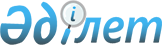 Об утверждении Типовых правил приема на обучение в организации образования, реализующие образовательные программы технического и профессионального, послесреднего образованияПриказ Министра образования и науки Республики Казахстан от 18 октября 2018 года № 578. Зарегистрирован в Министерстве юстиции Республики Казахстан 7 ноября 2018 года № 17705.
      Сноска. Заголовок - в редакции приказа Министра образования и науки РК от 12.05.2020 № 197 (вводится в действие по истечении десяти календарных дней после дня его первого официального опубликования).
      В соответствии с подпунктом 11) статьи 5 Закона Республики Казахстан от 27 июля 2007 года "Об образовании" и подпунктом 1) статьи 10 Закона Республики Казахстан от 15 апреля 2013 года "О государственных услугах" ПРИКАЗЫВАЮ:
      Сноска. Преамбула - в редакции приказа Министра образования и науки РК от 12.05.2020 № 197 (вводится в действие по истечении десяти календарных дней после дня его первого официального опубликования).


      1. Утвердить прилагаемые Типовые правила приема на обучение в организации образования, реализующие образовательные программы технического и профессионального, послесреднего образования.
      Сноска. Пункт 1 - в редакции приказа Министра образования и науки РК от 12.05.2020 № 197 (вводится в действие по истечении десяти календарных дней после дня его первого официального опубликования).


      2. Департаменту технического и профессионального образования Министерства образования и науки Республики Казахстан в установленном законодательством Республики Казахстан порядке обеспечить:
      1) государственную регистрацию настоящего приказа в Министерстве юстиции Республики Казахстан;
      2) в течение десяти календарных дней со дня государственной регистрации настоящего приказа направление его копии в бумажном и электронном виде на казахском и русском языках в Республиканское государственное предприятие на праве хозяйственного ведения "Республиканский центр правовой информации" для официального опубликования и включения в Эталонный контрольный банк нормативных правовых актов Республики Казахстан;
      3) в течение десяти календарных дней после государственной регистрации настоящего приказа направление его копии на официальное опубликование в периодические издания;
      4) размещение настоящего приказа на интернет-ресурсе Министерства образования и науки Республики Казахстан после его официального опубликования;
      5) в течение десяти рабочих дней после государственной регистрации настоящего приказа представление в Департамент юридической службы Министерства образования и науки Республики Казахстан сведений об исполнении мероприятий, предусмотренных подпунктами 1), 2) 3) и 4) настоящего пункта.
      3. Контроль за исполнением настоящего приказа возложить на вице-министра образования и науки Республики Казахстан Суханбердиеву Э.А.
      4. Настоящий приказ вводится в действие по истечении десяти календарных дней после дня его первого официального опубликования. Типовые правила приема на обучение в организации образования, реализующие образовательные программы технического и профессионального, послесреднего образования
      Сноска. Заголовок - в редакции приказа Министра образования и науки РК от 12.05.2020 № 197 (вводится в действие по истечении десяти календарных дней после дня его первого официального опубликования). Глава 1. Общие положения
      1. Настоящие Типовые правила приема на обучение в организации образования, реализующие образовательные программы технического и профессионального, послесреднего образования (далее – Правила) разработаны в соответствии с подпунктом 11) статьи 5 Закона Республики Казахстан от 27 июля 2007 года "Об образовании" и подпунктом 1) статьи 10 Закона Республики Казахстан от 15 апреля 2013 года "О государственных услугах" (далее - Закон), которые определяют порядок приема на обучение в организации образования, реализующие образовательные программы технического и профессионального, послесреднего образования (далее – организации образования)
      Сноска. Пункт 1 - в редакции приказа Министра образования и науки РК от 12.05.2020 № 197 (вводится в действие по истечении десяти календарных дней после дня его первого официального опубликования).


      2. В организации образования, реализующие образовательные программы технического и профессионального образования принимаются граждане Республики Казахстан, иностранные граждане и лица без гражданства, имеющие начальное (для подготовки кадров по специальности "Хореографическое искусство", (квалификация "Артист балета"), основное среднее, общее среднее, техническое и профессиональное, послесреднее, высшее образование, а также лица с особыми образовательными потребностями с документом (свидетельство, аттестат) об образовании.
      В организации образования, реализующие образовательные программы послесреднего образования принимаются граждане Республики Казахстан, иностранные граждане и лица без гражданства, имеющие общее среднее (среднее общее), техническое и профессиональное (начальное профессиональное и среднее профессиональное), послесреднее, высшее (высшее профессиональное) образование, а также лица с особыми образовательными потребностями с документом (свидетельство, аттестат) об образовании.
      Сноска. Пункт 2 - в редакции приказа Министра образования и науки РК от 12.05.2020 № 197 (вводится в действие по истечении десяти календарных дней после дня его первого официального опубликования).


      3. При поступлении на обучение в организации образования предусматривается квота приема для лиц, определенных пунктом 8 статьи 26 Закона.
      4. Форма сдачи вступительных экзаменов устанавливается организацией образования.
      4.1. В случаях карантина, чрезвычайных ситуаций социального, природного и техногенного характера вступительные экзамены не проводятся.
      Сноска. Типовые правила дополнены пунктом 4-1 в соответствии с приказом Министра образования и науки РК от 16.07.2020 № 303 (вводится в действие со дня его первого официального опубликования).

 Глава 2. Порядок приема на обучение в организации образования, реализующие образовательные программы технического и профессионального образования
      5. В организациях образования для приема заявлений лиц на обучение, на период проведения вступительных экзаменов и зачисления в состав обучающихся не позднее 1 июня приказом руководителя организации образования создается приемная комиссия, которая состоит из нечетного числа членов. В состав приемной комиссии входят представители местных представительных и исполнительных органов, работодателей, общественных организаций и организаций образования. Из состава приемной комиссии большинством голосов членов избирается председатель.
      Решение приемной комиссии считается правомочным, если на заседании присутствуют не менее двух третей ее состава. Решение приемной комиссии принимается большинством голосов от числа присутствующих на экзамене. При равенстве голосов членов комиссии голос председателя приемной комиссии является решающим. Секретарь не является членом приемной комиссии.
      Сноска. Пункт 5 с изменением, внесенным приказом Министра образования и науки РК от 16.07.2019 № 305 (вводится в действие по истечении десяти календарных дней после дня его первого официального опубликования).


      5-1. В случаях карантина, чрезвычайных ситуаций социального, природного и техногенного характера работа приемной комиссии проводится организацией образования с использованием информационно-коммуникационных технологий.
      Сноска. Типовые правила дополнены пунктом 5-1 в соответствии с приказом Министра образования и науки РК от 16.07.2020 № 303 (вводится в действие со дня его первого официального опубликования).


      6. Вопросы организации работы приемных комиссий организаций образования по приему лиц на обучение с выездом в регионы решается по согласованию с местными исполнительными органами в области образования.
      Сноска. Пункт 6 в редакции приказа Министра образования и науки РК от 16.07.2019 № 305 (вводится в действие по истечении десяти календарных дней после дня его первого официального опубликования).


      7. Зачисление лиц на обучение в организации образования в состав обучающихся по образовательным программам технического и профессионального, послесреднего образования, предусматривающим подготовку квалифицированных рабочих кадров, осуществляется по заявлениям лиц. 
      Зачисление лиц на обучение в организации образования в состав обучающихся по образовательным программам технического и профессионального, послесреднего образования предусматривающим подготовку специалистов среднего звена, прикладного бакалавра, осуществляется по заявлениям лиц на конкурсной основе.
      Сноска. Пункт 7 - в редакции приказа Министра образования и науки РК от 16.07.2020 № 303 (вводится в действие со дня его первого официального опубликования).


      8. Прием заявлений лиц на обучение в организации образования осуществляется:
      1) по образовательным программам технического и профессионального, послесреднего образования предусматривающим подготовку специалистов среднего звена и прикладного бакалавра на очную форму обучения – с 20 июня по 25 августа календарного года, на вечернюю и заочную формы обучения – с 20 июня по 20 сентября календарного года, по специальностям искусства и культуры – с 20 июня по 20 июля календарного года;
      2) по образовательным программам технического и профессионального образования, предусматривающим подготовку квалифицированных рабочих кадров – с 20 июня по 27 августа календарного года, на вечернюю форму обучения – с 20 июня по 20 сентября календарного года.
      Сноска. Пункт 8 - в редакции приказа Министра образования и науки РК от 12.05.2020 № 197 (вводится в действие по истечении десяти календарных дней после дня его первого официального опубликования).


      9. Для получения государственной услуги услугополучатель обращается в организацию образования (далее – услугодатель), либо на веб-портал "электронного правительства" (далее – портал) и предоставляет пакет документов согласно стандарту государственной услуги "Прием документов в организации технического и профессионального, послесреднего образования" (далее - Стандарт) согласно приложению 4 к настоящим Правилам.
      Перечень основных требований к оказанию государственной услуги, включающий характеристики процесса, форму, содержание и результат оказания услуги, а также иные сведения с учетом особенностей предоставления государственной услуги приведен в стандарте государственной услуги согласно приложению 4 к настоящим Правилам.
      Лица, поступающие на специальность "Хореографическое искусство" дополнительно проходят медицинскую комиссию в организации образования.
      Документы для поступления предъявляются лично поступающим или его законными представителями.
      Лица, поступающие на учебу в организации образования, для которых предусматривается квота приема, представляют документы, подтверждающие категорию.
      Сноска. Пункт 9 - в редакции приказа Министра образования и науки РК от 12.05.2020 № 197 (вводится в действие по истечении десяти календарных дней после дня его первого официального опубликования).


      9-1. Сотрудник услугодателя осуществляет прием пакета документов, их регистрацию и выдачу расписки услугополучателю о приеме пакета документов в день поступления заявления либо в случае предоставления услугополучателем неполного пакета документов и (или) документов с истекшим сроком действия, отказывает в приеме документов и выдает расписку согласно приложению 6 к настоящим Правилам.
      Сноска. Типовые правила дополнены пунктом 9-1 в соответствии с приказом Министра образования и науки РК от 12.05.2020 № 197 (вводится в действие по истечении десяти календарных дней после дня его первого официального опубликования).


      9-2. В случае подачи документов через Портал в "личном кабинете" услугополучателя отображается информация о статусе рассмотрения запроса на оказание государственной услуги, а также уведомление с указанием даты и времени получения результата государственной услуги.
      Сотрудник услугодателя в день поступления осуществляет регистрацию заявления и направляет его на исполнение ответственному структурному подразделению. В случае поступления заявления после окончания рабочего времени, в выходные и праздничные дни согласно трудовому законодательству Республики Казахстан, заявление регистрируется следующим рабочим днем.
      В случае предоставления услугополучателем неполного пакета документов и (или) документов с истекшим сроком действия, сотрудник ответственного структурного подразделения услугодателя направляет мотивированный отказ в дальнейшем рассмотрении заявления на бумажном носителе или в случае подачи документов через Портал в "личный кабинет" услугополучателя в форме электронного документа, удостоверенного электронной цифровой подписью уполномоченного лица услугодателя согласно приложению 6 к настоящим Правилам.
      При предоставлении услугополучателем полного пакета документов сотрудник ответственного структурного подразделения услугодателя направляет услугополучателю уведомление о принятии документов в организации технического и профессионального, послесреднего образования согласно приложению 5 к настоящим Правилам.
      Сноска. Типовые правила дополнены пунктом 9-2 в соответствии с приказом Министра образования и науки РК от 12.05.2020 № 197 (вводится в действие по истечении десяти календарных дней после дня его первого официального опубликования).


      9-3. Услугодатель обеспечивает внесение сведений о стадии оказания государственной услуги в информационную систему мониторинга оказания государственных услуг в порядке, установленном уполномоченным органом в сфере информатизации, согласно подпункту 11) пункта 2 статьи 5 Закона.
      Сноска. Типовые правила дополнены пунктом 9-3 в соответствии с приказом Министра образования и науки РК от 12.05.2020 № 197 (вводится в действие по истечении десяти календарных дней после дня его первого официального опубликования).


      9-4. Жалоба на решение, действия (бездействие) услугодателя по вопросам оказания государственных услуг может быть подана на имя руководителя услугодателя, в уполномоченный орган по оценке и контролю за качеством оказания государственных услуг в соответствии с законодательством Республики Казахстан.
      Жалоба услугополучателя, поступившая в адрес услугодателя, в соответствии с пунктом 2 статьи 25 Закона Республики Казахстан "О государственных услугах" подлежит рассмотрению в течение 5 (пяти) рабочих дней со дня ее регистрации.
      Жалоба услугополучателя, поступившая в адрес уполномоченного органа по оценке и контролю за качеством оказания государственных услуг, подлежит рассмотрению в течение 15 (пятнадцати) рабочих дней со дня ее регистрации.
      В случаях несогласия с результатами оказания государственной услуги услугополучатель обращается в суд в установленном законодательством Республики Казахстан порядке.
      Сноска. Типовые правила дополнены пунктом 9-4 в соответствии с приказом Министра образования и науки РК от 12.05.2020 № 197 (вводится в действие по истечении десяти календарных дней после дня его первого официального опубликования).


      10. Заявления от поступающих регистрируются в журналах регистрации организации технического и профессионального образования по формам обучения.
      11. Прием на обучение лиц с особыми образовательными потребностями в организации образования, осуществляется с учетом заключения психолого-медико-педагогической консультации.
      Для участия во вступительных экзаменах дети-инвалиды и инвалиды (с нарушениями зрения, слуха, функций опорно-двигательного аппарата) при предъявлении справки об инвалидности по форме, утвержденной приказом Министра здравоохранения и социального развития Республики Казахстан от 30 января 2015 года № 44 "Об утверждении Правил проведения медико-социальной экспертизы" (зарегистрирован в Реестре государственной регистрации нормативных правовых актов под № 10589) при необходимости дополнительно подают заявление в произвольной форме на имя председателя государственной комиссии о предоставлении:
      1) отдельной аудитории;
      2) помощника, не являющимся преподавателем предметов, сдаваемых в рамках вступительного экзамена для детей-инвалидов и инвалидов с нарушением зрения, функций опорно-двигательного аппарата, и (или) специалиста, владеющего жестовым языком для детей-инвалидов и инвалидов с нарушением слуха.
      Сноска. Пункт 11 в редакции приказа Министра образования и науки РК от 16.07.2019 № 305 (вводится в действие по истечении десяти календарных дней после дня его первого официального опубликования).


      12. Вступительные экзамены для поступающих на обучение по образовательным программам технического и профессионального, послесреднего образования предусматривающим:
      подготовку специалистов среднего звена и имеющих:
      1) начальное образование (при приеме для подготовки кадров только по специальности "Хореографическое искусство", (квалификация "Артист балета") проводятся по двум предметам в объеме общеобразовательных учебных программ начального образования (казахский язык или русский язык) и творческим экзаменам;
      2) основное среднее образование (основное общее) - по двум предметам в объеме общеобразовательных учебных программ основного среднего образования (казахский или русский язык и предмет по профилю специальности);
      3) техническое и профессиональное, послесреднее, высшее образование, соответствующее профилю специальности, проводятся в форме собеседования;
      подготовку специалистов среднего звена, прикладного бакалавра и имеющих:
      1) общее среднее образование проводятся по трем предметам (казахский язык или русский язык, история Казахстана и предмет по профилю специальности);
      2) техническое и профессиональное, послесреднее, высшее образование, не соответствующее профилю специальности, проводятся по профильному предмету специальности.
      Конкурс проводится на основе баллов (оценок), полученных по результатам вступительных экзаменов, проведенных организацией образования.
      Вступительные экзамены проводятся согласно утвержденному графику. График с указанием даты и время, места проведения вступительных экзаменов утверждается приказом руководителя организации образования и не позднее 3 (трех) рабочих дней до проведения экзамена размещается на информационных стендах и на интернет ресурсах организации образования.
      Вступительные экзамены для поступающих на обучение по образовательным программам технического и профессионального образования, предусматривающим подготовку квалифицированных рабочих кадров, проводятся в форме собеседования. В период проведения вступительных экзаменов и собеседования производится аудио - видеозапись.
      Приемная комиссия проводит персональное собеседование с поступающим по соответствующим направлениям.
      Приемная комиссия с каждым поступающим проводит собеседование не более 20 минут.
      Перечень вопросов для собеседования утверждается председателем приемной комиссии.
      Результаты вступительных экзаменов размещаются на информационных стендах или интернет-ресурсах организации образования в день проведения вступительных экзаменов.
      Сноска. Пункт 12 с изменениями, внесенными приказами Министра образования и науки РК от 16.07.2019 № 305 (вводится в действие по истечении десяти календарных дней после дня его первого официального опубликования); от 12.05.2020 № 197 (вводится в действие по истечении десяти календарных дней после дня его первого официального опубликования).


      12-1. В случаях карантина, чрезвычайных ситуаций социального, природного и техногенного характера приемная комиссия с 20 июня календарного года формирует списочный состав абитуриентов и лиц, для которых предусмотрена квота приема согласно пункту 8 статьи 26 Закона Республики Казахстан "Об образовании", с указанием суммарного балла оценок обязательных и профильных предметов в соответствии с документом об образовании или оценок по результатам творческого конкурса и/или других специальных конкурсов на сайте организации образования и обеспечивает ежедневное его обновление.
      Конкурс на зачисление в состав обучающихся для поступающих на обучение по образовательным программам технического и профессионального, послесреднего образования, предусматривающим подготовку специалистов среднего звена и прикладного бакалавра, проводится по результатам суммарного балла оценок обязательных и профильных предметов в соответствии с документом об образовании.
      Суммарный балл оценок формируется:
      для поступающих с основным средним образованием (9 класс) – из оценок по трем предметам: обязательному предмету (казахский язык или русский язык) и двум предметам по профилю специальности и/или оценок творческого конкурса и/или других специальных конкурсов (по педагогическим, медицинским специальностям и специальностям, требующим творческой подготовки);
      для поступающих с общим средним образованием (11 класс)– из оценок по четырем предметам: обязательным предметам (казахский язык или русский язык, история Казахстана) и двум предметам по профилю специальности и/или оценок творческого конкурса и/или других специальных конкурсов (по педагогическим, медицинским специальностям и специальностям, требующим творческой подготовки);
      для поступающих с техническим и профессиональным, послесредним, высшим образованием, не соответствующее профилю специальности – из оценок по четырем предметам: обязательным предметам (казахский язык или русский язык, история Казахстана) и двум предметам по профилю специальности и/или оценок творческого конкурса и/или других специальных конкурсов (по педагогическим специальностям и специальностям, требующим творческой подготовки);
      Для лиц, имеющих техническое и профессиональное, послесреднее, высшее образование, соответствующее профилю специальности – средний балл документа об образовании (диплом).
      Для лиц, имеющих документ об образовании другой страны, при отстутствии в документе об образовании обязательных и профильных предметов, указанных в приложении 7 к настоящим Правилам, перечень обязательных и профильных предметов устанавливается приемными комиссиями организаций образования.
      Для лиц, имеющих техническое и профессиональное, послесреднее, высшее образование, поступающих на медицинские специальности, не соответствующее профилю специальности – двум предметам по профилю специальности и специальный конкурс в виде написания эссе c применением информационно-коммуникационных технологий.
      Для лиц, имеющих техническое и профессиональное, послесреднее, высшее образование, поступающих на медицинские соответствующее профилю специальности устанавливается специальный конкурс в виде написания эссе c применением информационно-коммуникационных технологий. Тема эссе, требования к написанию эссе и критериям оценивания определяются приемными комиссиями организаций образования.
      По специальностям искусства и культуры творческий конкурс проводится непосредственно в организации образования с соблюдением усиленного санитарно-дезинфекционного режима. 
      Лица, поступающие на медицинские специальности, допускаются к конкурсу по итогам психометрического тестирования, форма проведения которого определяется организациями образования. 
      Для лиц, поступающих на медицинские и фармацевтические специальности с английским языком обучения дополнительно вводится оценка базового уровня знаний английского языка (методом тестирования) с использованием информационно-коммуникационных технологий.
      Для проведения конкурса среди лиц, поступающих на медицинские специальности, выводится средний балл на основе суммарного балла оценок обязательных и профильных предметов в соответствии с документом об образовании или оценок по результатам специальных конкурсов. 
      При равенстве суммарного балла оценок поступающих в первоочередном порядке учитывается средний балл документа об образовании и (или) категория лиц, для которых предусмотрена квота приема согласно пункту 8 статьи 26 Закона Республики Казахстан "Об образовании", а также результаты творческих и специальных конкурсов.
      При превышении количества поступающих на обучение в организации образования на подготовку квалифицированных рабочих кадров от выделенных мест на обучение по государственному образовательному заказу осуществляется на основе суммарного балла оценок обязательных и профильных предметов в соответствии с документом об образовании.
      Размер квоты приема утвержден постановлением Правительства Республики Казахстан от 28 февраля 2012 года № 264 "Об утверждении размеров квоты приема при поступлении на учебу в организации образования, реализующие образовательные программы технического и профессионального, послесреднего и высшего образования".
      Документы, подтверждающие принадлежность поступающего к лицам, для которых предусмотрена квота приема, предоставляют в приемную комиссию организации образования до итогового заседания по зачислению на обучение.
      Сноска. Типовые правила дополнены пунктом 12-1 в соответствии с приказом Министра образования и науки РК от 16.07.2020 № 303 (вводится в действие со дня его первого официального опубликования).


      13. Для лиц, поступающих на обучение по образовательным программам технического и профессионального, послесреднего образования предусматривающим подготовку специалистов среднего звена и прикладного бакалавра, вступительные экзамены проводятся: на очную форму обучения - с 1 по 27 августа календарного года, на вечернюю и заочную формы обучения - с 1 августа по 28 сентября календарного года; по специальностям искусства и культуры специальные или творческие экзамены проводятся – с 21 по 28 июля календарного года.
      Для лиц, поступающих на очную форму обучения по образовательным программам технического и профессионального образования, предусматривающим подготовку квалифицированных рабочих кадров, собеседование проводится с 1 по 29 августа календарного года, на вечернюю форму обучения - с 1 августа по 25 сентября календарного года.
      При проведении вступительных экзаменов:
      1) в форме тестирования количество тестовых заданий (вопросов) по каждому предмету 25; правильный ответ на каждое тестовое задание оценивается 1 баллом; на тестирование по трем предметам отводится 2 часа 15 минут, а по двум предметам - 1 час 30 минут; коды правильных ответов вывешиваются сразу после окончания тестирования; результаты тестирования объявляются в день его проведения;
      2) в форме экзаменов по предметам оценки "3", "4", "5", полученные по результатам вступительных экзаменов переводятся приемной комиссией в баллы по следующей шкале: оценка "3" - 8 баллов, "4" - 17 баллов, "5" - 25 баллов.
      Сноска. Пункт 13 с изменениями, внесенными приказами Министра образования и науки РК от 16.07.2019 № 305 (вводится в действие по истечении десяти календарных дней после дня его первого официального опубликования); от 12.05.2020 № 197 (вводится в действие по истечении десяти календарных дней после дня его первого официального опубликования).


      14. Вступительные экзамены в организации образования проводятся на казахском или русском языках согласно заявлениям поступающих.
      15. Пересдача вступительных экзаменов не допускается.
      16. Перечень общеобразовательных предметов по профилю специальностей технического и профессионального образования определяется согласно приложению 1 к настоящим Правилам.
      Перечень общеобразовательных предметов по профилю специальностей послесреднего образования определяется согласно приложению 3 к настоящим Правилам.
      Сноска. Пункт 16 - в редакции приказа Министра образования и науки РК от 12.05.2020 № 197 (вводится в действие по истечении десяти календарных дней после дня его первого официального опубликования).


      16-1 В случаях карантина, чрезвычайных ситуаций социального, природного и техногенного характера перечень общеобразовательных предметов по профилю специальностей технического и профессионального образования определяется согласно приложению 7 к настоящим Правилам.
      Сноска. Типовые правила дополнены пунктом 16-1 в соответствии с приказом Министра образования и науки РК от 16.07.2020 № 303 (вводится в действие со дня его первого официального опубликования).


      17. Лица, поступающие на обучение в организации образования, по специальностям искусства и культуры сдают творческие экзамены, которые проводятся по программам, утвержденным организацией образования, согласно приложению 2 к настоящим Типовым правилам.
      Сноска. Пункт 17 в редакции приказа Министра образования и науки РК от 16.07.2019 № 305 (вводится в действие по истечении десяти календарных дней после дня его первого официального опубликования).


      17-1 В случаях карантина, чрезвычайных ситуаций социального, природного и техногенного характера творческий конкурс для поступающих на специальности искусства и культуры проводятся с 21 по 28 июля календарного года, требования к их содержанию и критериям оценивания определяются приемными комиссиями организаций образования.
      Сноска. Типовые правила дополнены пунктом 17-1 в соответствии с приказом Министра образования и науки РК от 16.07.2020 № 303 (вводится в действие со дня его первого официального опубликования).


      18. Лица, поступающие на обучение в организации образования по педагогическим специальностям, по специальностям, требующим специальной или творческой подготовки, сдают специальный и (или) творческий экзамены, проводимый организацией образования.
      18-1 В случаях карантина, чрезвычайных ситуаций социального, природного и техногенного характера лица, поступающие на обучение в организации образования по педагогическим, медицинским специальностям, по специальностям, требующим специальной или творческой подготовки, проходят творческий и другие специальные конкурсы с использованием информационно-коммуникационных технологий.
      Лица, поступающие на специальность "Физическая культура и спорт", сдают портфолио со спортивными достижениями.
      Сноска. Типовые правила дополнены пунктом 18-1 в соответствии с приказом Министра образования и науки РК от 16.07.2020 № 303 (вводится в действие со дня его первого официального опубликования); с изменением, внесенным приказом Министра образования и науки РК от 07.09.2020 № 387 (вводится в действие со дня его первого официального опубликования).


      19. Форма проведения специального и (или) творческого экзамена определяется согласно приложению 2 к настоящим Типовым правилам.
      Форма проведения специального экзамена по медицинским и фармацевтическим специальностям на выявление профессиональной пригодности определяется организациями образования в области здравоохранения самостоятельно.
      Сноска. Пункт 19 в редакции приказа Министра образования и науки РК от 16.07.2019 № 305 (вводится в действие по истечении десяти календарных дней после дня его первого официального опубликования).


      20. Расписание специального и (или) творческого экзамена (форма проведения экзамена, дата, время и место проведения, консультации) утверждается председателем приемной комиссии и доводится до сведения поступающих не позднее до начала приема документов.
      21. Допуск поступающего в аудиторию проведения специального и (или) творческого экзамена осуществляется при предъявлении документа, удостоверяющего личность.
      22. До начала специального и (или) творческого экзамена поступающим выдается экзаменационный материал и объясняется порядок, предъявляемый к оформлению титульных листов, а также указываются время начала и окончания специального и (или) творческого экзамена, время и место объявления результатов и процедура подачи заявления на апелляцию.
      23. Итоги специального и (или) творческого экзамена оформляются ведомостью оценок.
      Специальный экзамен оценивается в форме - "допуск" или "недопуск".
      23-1 В случаях карантина, чрезвычайных ситуаций социального, природного и техногенного характера итоги творческих и специальных конкурсов оформляются протоколом приемной комиссии организации образования.
      Сноска. Типовые правила дополнены пунктом 23-1 в соответствии с приказом Министра образования и науки РК от 16.07.2020 № 303 (вводится в действие со дня его первого официального опубликования).


      24. Результаты специального и (или) творческого экзамена объявляются в день проведения экзамена.
      25. По результатам специального и (или) творческого экзамена поступающему выдается выписка из ведомости оценок для предъявления в организации образования.
      26. В целях обеспечения соблюдения единых требований и разрешения спорных вопросов при оценке результатов вступительных экзаменов, защиты прав поступающих приказом руководителя организации образования создается апелляционная комиссия. Состав апелляционной комиссии состоит из нечетного числа членов. Состав апелляционной комиссии формируется из числа педагогов организаций технического и профессионального образования по тестируемым предметам. Количество педагогов по одному предмету тестирования составляет не менее двух человека. Из состава апелляционной комиссии большинством голосов членов избирается председатель. Секретарь не является членом апелляционной комиссии.
      Сноска. Пункт 26 в редакции приказа Министра образования и науки РК от 07.04.2020 № 132 (вводится в действие по истечении десяти календарных дней после дня его первого официального опубликования).


      26-1. В случаях карантина, чрезвычайных ситуаций социального, природного и техногенного характера апелляционная комиссия рассматриваются результаты конкурса по суммарному баллу оценок и/или итогов творческих и специальных конкурсов.
      Сноска. Типовые правила дополнены пунктом 26-1 в соответствии с приказом Министра образования и науки РК от 16.07.2020 № 303 (вводится в действие со дня его первого официального опубликования).


      27. Лицо, не согласное с результатами вступительных экзаменов, подает заявление на апелляцию.
      Заявление на апелляцию подается в апелляционную комиссию до 13.00 часов следующего дня после объявления результатов вступительных экзаменов и рассматривается апелляционной комиссией с участием заявителя в течение одного рабочего дня со дня подачи заявления.
      27-1 В случаях карантина, чрезвычайных ситуаций социального, природного и техногенного характера лицо, не согласное с результатами конкурса, подает заявление на апелляцию.
      Сноска. Типовые правила дополнены пунктом 27-1 в соответствии с приказом Министра образования и науки РК от 16.07.2020 № 303 (вводится в действие со дня его первого официального опубликования).


      28. Решение апелляционной комиссии считается правомочным, если на заседании присутствуют не менее двух третей ее состава. Решение апелляционной комиссии принимается большинством голосов присутствующих на заседании. В случае равенства голосов, голос председателя апелляционной комиссии является решающим. Работа апелляционной комиссии оформляется протоколами, которые подписываются председателем и всеми членами апелляционной комиссии.
      29. При проведении конкурса на зачисление учитывается сумма баллов согласно пункту 24 Правил.
      30. Зачисление в состав обучающихся по образовательным программам технического и профессионального, послесреднего образования предусматривающим подготовку специалистов среднего звена, прикладного бакалавра проводится:
      1) на очную форму обучения - с 25 по 31 августа календарного года;
      2) на вечернюю и заочную формы обучения - с 15 по 30 сентября календарного года.
      Зачисление в состав обучающихся по образовательным программам технического и профессионального образования, предусматривающим подготовку квалифицированных рабочих кадров, проводится:
      1) на очную форму обучения - с 25 по 31 августа календарного года на основе отбора с учетом оценок по профильным предметам, указанных в документах об образовании основного среднего или общего среднего образования, результатов собеседования;
      2) на вечернюю и заочную формы обучения - с 15 по 30 сентября календарного года на основе отбора с учетом оценок по профильным предметам, указанных в документах об образовании основного среднего или общего среднего образования, результатов собеседования.
      Сноска. Пункт 30 с изменениями, внесенными приказами Министра образования и науки РК от 16.07.2019 № 305 (вводится в действие по истечении десяти календарных дней после дня его первого официального опубликования); от 12.05.2020 № 197 (вводится в действие по истечении десяти календарных дней после дня его первого официального опубликования).


      30-1. Зачисление лиц на обучение в организации образования на подготовку квалифицированных рабочих кадров, на основе суммарного бала оценок при превышении количества поступающих от выделенных мест на обучение по государственному образовательному заказу.
      Зачисление на обучение участников Государственной программы продуктивной занятости и массового предпринимательства на 2017-2021 годы "Еңбек" осуществляется согласно приказу Министра образования и науки Республики Казахстан от 26 ноября 2018 года № 646 (зарегистрирован в Реестре государственной регистрации нормативных правовых актов под № 17800).
      Сноска. Типовые правила дополнены пунктом 30-1 в соответствии с приказом Министра образования и науки РК от 16.07.2020 № 303 (вводится в действие со дня его первого официального опубликования).


      31. Зачисление в организации образования по образовательным программам технического и профессионального, послесреднего образования предусматривающим подготовку специалистов среднего звена, прикладного бакалавра производится по специальностям, языкам обучения на открытом заседании приемной комиссии.
      Не допускаются к участию в конкурсе на зачисление в состав обучающихся лица набравшие:
      1) менее 16 баллов из двух предметов, для имеющих основное среднее (основное общее) образование, по специальностям медицины и фармацевтики менее 25 баллов;
      2) менее 24 баллов из трех предметов, для имеющих общее среднее образование, по специальностям медицины и фармацевтики менее 35 баллов.
      Сноска. Пункт 31 в редакции приказа Министра образования и науки РК от 16.07.2019 № 305 (вводится в действие по истечении десяти календарных дней после дня его первого официального опубликования); с изменением, внесенным приказом Министра образования и науки РК от 12.05.2020 № 197 (вводится в действие по истечении десяти календарных дней после дня его первого официального опубликования).


      32. Информация о результатах зачисления доводится до сведения поступающих на очную форму обучения, предусматривающих подготовку специалистов среднего звена и прикладного бакалавра – по 31 августа календарного года, подготовку квалифицированных рабочих кадров – по 10 сентября календарного года, на вечернюю и заочную формы обучения – по 30 сентября календарного года, приемными комиссиями путем размещения на информационных стендах или на интернет ресурсах организации образования.
      Сноска. Пункт 32 в редакции приказа Министра образования и науки РК от 12.05.2020 № 197 (вводится в действие по истечении десяти календарных дней после дня его первого официального опубликования).

 Перечень общеобразовательных предметов по профилю специальностей технического и профессионального образования
      Примечание*: наименование профильного предмета определяется организацией образования в зависимости от вида присваиваемой квалификации по специальности. Форма проведения специальных и (или) творческих экзаменов
      Сноска. Приложение 2 с изменением, внесенным приказом Министра образования и науки РК от 16.07.2019 № 305 (вводится в действие по истечении десяти календарных дней после дня его первого официального опубликования). Перечень общеобразовательных предметов по профилю специальностей послесреднего образования
      Сноска. Типовые правила дополнены приложением 3 в соответствии с приказом Министра образования и науки РК от 12.05.2020 № 197 (вводится в действие по истечении десяти календарных дней после дня его первого официального опубликования).
      Примечание*: наименование профильного предмета определяется организацией образования в зависимости от вида присваиваемой квалификации по специальности.
      Сноска. Типовые правила дополнены приложением 4 в соответствии с приказом Министра образования и науки РК от 12.05.2020 № 197 (вводится в действие по истечении десяти календарных дней после дня его первого официального опубликования); в редакции приказа и.о. Министра образования и науки РК от 26.03.2021 № 124 (вводится в действие по истечении десяти календарных дней после дня его первого официального опубликования).                    Расписка о получении документов у услугополучателя
      Сноска. Типовые правила дополнены приложением 5 в соответствии с приказом Министра образования и науки РК от 12.05.2020 № 197 (вводится в действие по истечении десяти календарных дней после дня его первого официального опубликования).
      Учебное заведение __________________________________________________
(наименование учебного заведения)
___________________________________________________________________
(наименование населенного пункта, района, города и области)
Расписка в приеме документов № _________
Получены от __________________________________ следующие документы:
(Ф.И.О. (при его наличии) услугополучателя)
1. Заявление
2. _________________________________________________________________
Принял Ф.И.О. (при его наличии) _____________ (подпись)
"__" _____________ 20__ г.                          Расписка об отказе в приеме документов
      Сноска. Типовые правила дополнены приложением 6 в соответствии с приказом Министра образования и науки РК от 12.05.2020 № 197 (вводится в действие по истечении десяти календарных дней после дня его первого официального опубликования).
      Руководствуясь статьей 19-1 Закона Республики Казахстан от 15 апреля 2013 года "О государственных услугах", организация технического и профессионального, послесреднего образования __________________________________________________________________________________
       (указать адрес) отказывает в приеме документов на оказание государственной услуги ___________________ ввиду предоставления Вами неполного пакета документов согласно перечню, предусмотренному стандартом государственной услуги "Прием документов в организации технического и профессионального, послесреднего образования" и (или) документов с истекшим сроком действия, а именно:
       Наименование отсутствующих документов:
       1) ____________________________________;
       2) ____________________________________;
       3)....
       Настоящая расписка составлена в 2 экземплярах, по одному для каждой стороны.
       _______________________________________________________
       (Фамилия, имя, отчество (при его наличии) (подпись)
       работника организации образования
       Исп. Ф.И.О.________________
       Телефон ___________________
       Получил: Ф.И.О./подпись услугополучателя
       "__" ____________ 20__г. Перечень общеобразовательных предметов по профилю специальностей
технического и профессионального, послесреднего образования
      Сноска. Типовые правила дополнены приложением 7 в соответствии с приказом Министра образования и науки РК от 16.07.2020 № 303 (вводится в действие со дня его первого официального опубликования).
      Примечание*: наименование профильного предмета определяется организацией образования в зависимости от вида присваиваемой квалификации по специальности
					© 2012. РГП на ПХВ «Институт законодательства и правовой информации Республики Казахстан» Министерства юстиции Республики Казахстан
				
      Министр образования и науки Республики Казахстан 

Е. Сагадиев
Приложение
к приказу Министра
образования и науки
Республики Казахстан
от 18 октября 2018 года № 578Приложение 1
к Типовым правилам приема на обучение в организации образования, реализующие образовательные программы технического и профессионального образования
Код специальности технического и профессионального образования
Наименование специальности
Наименование профильного предмета:
Наименование профильного предмета:
Код специальности технического и профессионального образования
Наименование специальности
основное среднее образование (основное общее)
среднего образования (среднее общее)
0100000 – Образование
0100000 – Образование
0100000 – Образование
0100000 – Образование
0101000
Дошкольное воспитание и обучение
Литература (по языкам обучения)
Биология
0102000
Организация воспитательной работы (по уровням)
Биология
Биология
0103000
Физическая культура и спорт
1 творческий экзамен
1 творческий экзамен
0104000
Профессиональное обучение (по отраслям)
Математика
Математика
0105000
Начальное образование*
Математика
Математика
0106000
Изобразительное искусство и черчение
1 творческий экзамен
1 творческий экзамен
0107000
Технология
1 творческий экзамен
1 творческий экзамен
0108000
Музыкальное образование
1 творческий экзамен
1 творческий экзамен
0109000
Безопасность жизнедеятельности и валеология
Биология
Биология
0110000
Лаборант организации образования
Биология
Биология
0111000
Основное среднее образование*
Математика
Математика
0112000
Исламоведение
История Казахстана
История Казахстана
0113000
Теология
История Казахстана
История Казахстана
0200000 – Право
0200000 – Право
0200000 – Право
0200000 – Право
0201000
Правоведение
Основы права
Всемирная история
0202000
Правоохранительная деятельность
История Казахстана
Всемирная история
0203000
Патентоведение
Основы права
Всемирная история
0300000 – Медицина, фармацевтика
0300000 – Медицина, фармацевтика
0300000 – Медицина, фармацевтика
0300000 – Медицина, фармацевтика
0301000
Лечебное дело
Биология
Биология
0302000
Сестринское дело
Биология
Биология
0303000
Гигиена и эпидемиология
Биология
Биология
0304000
Стоматология
Биология
Биология
0305000
Лабораторная диагностика
Биология
Биология
0306000
Фармация
Химия
Химия
0307000
Стоматология ортопедическая
Биология
Биология
0308000
Медицинская оптика
Биология
Биология
0400000 – Искусство и культура
0400000 – Искусство и культура
0400000 – Искусство и культура
0400000 – Искусство и культура
0401000
Библиотечное дело
Литература (по языкам обучения)
Литература (по языкам обучения)
0402000
Дизайн (по профилю)
2 творческих экзамена
2 творческих экзамена
0403000
Социально-культурная деятельность и народное художественное творчество (по профилю)
2 творческих экзамена
2 творческих экзамена
0404000
Инструментальное исполнительство и музыкальное искусство эстрады
2 творческих экзамена
2 творческих экзамена
0405000
Хоровое дирижирование
2 творческих экзамена
2 творческих экзамена
0406000
Теория музыки
2 творческих экзамена
2 творческих экзамена
0407000
Пение
2 творческих экзамена
2 творческих экзамена
0408000
Хореографическое искусство
2 творческих экзамена
2 творческих экзамена
0409000
Актерское искусство
2 творческих экзамена
2 творческих экзамена
0410000
Цирковое искусство
2 творческих экзамена
2 творческих экзамена
0411000
Театрально-декоративное искусство (по профилю)
2 творческих экзамена
2 творческих экзамена
0412000
Живопись, скульптура и графика (по видам)
2 творческих экзамена
2 творческих экзамена
0413000
Декоративно-прикладное искусство и народные промыслы (по профилю)
2 творческих экзамена
2 творческих экзамена
0414000
Реставрация (по отраслям)
2 творческих экзамена
2 творческих экзамена
0415000
Ювелирное дело (по отраслям)
2 творческих экзамена
2 творческих экзамена
0416000
Артист исполнитель, звукооператор концертных программ
2 творческих экзамена
2 творческих экзамена
0417000
Дизайн промышленной продукции
2 творческих экзамена
2 творческих экзамена
0418000
Ландшафтный дизайн
Математика
Математика
0419000
Дизайн в строительстве
Математика
Математика
0420000
Дизайн интерьера
Математика
Математика
0500000 - Сервис, экономика и управление
0500000 - Сервис, экономика и управление
0500000 - Сервис, экономика и управление
0500000 - Сервис, экономика и управление
0501000
Социальная работа
История Казахстана
Всемирная история
0502000
Обслуживание и ремонт телекоммуникационного оборудования и бытовой техники (по отраслям)
Математика
Физика
0503000
Слесарное дело
Физика
Физика
0504000
Химическая чистка и крашение изделий
Химия
Химия
0505000
Фотодело
Химия
Химия
0506000
Парикмахерское искусство и декоративная косметика
Химия
Химия
0507000
Организация обслуживания гостиничных хозяйств
Математика
Математика
0508000
Организация питания
Математика
Математика
0509000
Обувное дело
Математика
Математика
0510000
Делопроизводство и архивоведение (по отраслям и областям применения)
Литература (по языкам обучения)
Казахский или русский язык
0511000
Туризм (по отраслям)
География
География
0512000
Переводческое дело (по видам)
Иностранный язык
Иностранный язык
0513000
Маркетинг (по отраслям)
Математика
Математика
0514000
Оценка
Математика
Математика
0515000
Менеджмент (по отраслям и областям применения)
Математика
Математика
0516000
Финансы (по отраслям)
Математика
Математика
0517000
Статистика
Математика
Математика
0518000
Учет и аудит (по отраслям)
Математика
Математика
0519000
Экономика (по отраслям)
Математика
Математика
0520000
Логистика (по отраслям)
Математика
Математика
0521000
Гостиничный бизнес: управление рестораном/отелем
Математика
Математика
0522000
Организация и обслуживание мероприятий
Математика
Математика
0600000 – Метрология, стандартизация и сертификация
0600000 – Метрология, стандартизация и сертификация
0600000 – Метрология, стандартизация и сертификация
0600000 – Метрология, стандартизация и сертификация
0601000
Стандартизация, метрология и сертификация (по отраслям)
Математика
Математика
0602000
Контроль качества (по отраслям применения)
Математика
Математика
0603000
Неразрушающий контроль по отраслям и видам неразрушающего контроля
Математика
Математика
0700000 - Геология, горнодобывающая промышленность и добыча полезных ископаемых
0700000 - Геология, горнодобывающая промышленность и добыча полезных ископаемых
0700000 - Геология, горнодобывающая промышленность и добыча полезных ископаемых
0700000 - Геология, горнодобывающая промышленность и добыча полезных ископаемых
0701000
Геологическая съемка, поиск и разведка месторождений полезных ископаемых (по видам)
Математика
Математика
0702000
Технология и техника разведки месторождений полезных ископаемых
Математика
Математика
0703000
Гидрогеология и инженерная геология
Математика
Математика
0704000
Геофизические методы поиска и разведки месторождений полезных ископаемых
Математика
Математика
0705000
Подземная разработка месторождений полезных ископаемых
Математика
Математика
0706000
Открытая разработка месторождений полезных ископаемых
Математика
Математика
0707000
Техническое обслуживание и ремонт горного электромеханического оборудования
Математика
Математика
0708000
Обогащение полезных ископаемых (углеобогащение)
Математика
Химия
0709000
Обогащение полезных ископаемых (рудообогащение)
Математика
Химия
0710000
Техническое обслуживание и ремонт карьерного электромеханического оборудования
Математика
Химия
0711000
Маркшейдерское дело
Математика
Математика
0712000
Строительство подземных сооружений
Математика
Математика
0713000
Геодезия и картография
Математика
Математика
0800000 - Нефтегазовое и химическое производство
0800000 - Нефтегазовое и химическое производство
0800000 - Нефтегазовое и химическое производство
0800000 - Нефтегазовое и химическое производство
0801000
Бурение нефтяных и газовых скважин и технология буровых работ (по профилю)
Математика
Математика
0802000
Сооружение и эксплуатация газонефтепроводов и газонефтехранилищ
Физика
Физика
0803000
Ремонт и обслуживание электрических систем компрессорных станций и подземных трубопроводов
Математика
Математика
0804000
Монтаж технологического оборудования и трубопроводов
Математика
Математика
0805000
Транспортировка и хранение нефти и газа
Математика
Математика
0806000
Испытание скважин на нефть и газ
Физика
Математика
0807000
Техническое обслуживание и ремонт оборудования нефтяных и газовых промыслов
Математика
Математика
0808000
Техническое обслуживание и ремонт оборудования предприятий нефтеперерабатывающей и химической промышленности (по видам)
Математика
Математика
0809000
Эксплуатация нефтяных и газовых месторождений (по профилю)
Математика
Математика
0810000
Сооружения и эксплуатация газонефтепроводов, газонефтехранилищ и заправочных станций
Математика
Математика
0811000
Производство химических волокон
Химия
Химия
0812000
Резино-техническое производство
Химия
Химия
0813000
Производство шин и процесс вулканизации
Химия
Химия
0814000
Технология полимерного производства
Химия
Химия
0815000
Эксплуатация машин и оборудований химического производства вяжущих и сыпучих материалов
Химия
Химия
0816000
Химическая технология и производство (по видам)
Химия
Химия
0817000
Коксохимическое производство
Химия
Химия
0818000
Технология химического производства (по профилю)
Химия
Химия
0819000
Технология переработки нефти и газа
Химия
Химия
0820000
Технология разделения изотопов и вакуумная техника
Химия
Химия
0821000
Технология добычи нефти и газа
Математика
Математика
0822000
Эксплуатация месторождений
Математика
Математика
0823000
Технология химического инжиниринга
Химия
Химия
0824000
Технология бурения
Математика
Математика
0825000
Технология газового инжиниринга
Химия
Химия
0826000
Промышленное оборудование
Математика
Математика
0827000
Тяжелое промышленное оборудование
Математика
Математика
0828000
Технология инжиниринга КИП
Физика
Физика
0829000
Технология переработки энергетики и электроэнергетического инжиниринга
Физика
Физика
0830000
Технология электрического инжиниринга
Физика
Физика
0831000
Технология тугоплавких неметаллических и силикатных материалов изделий
Химия
Химия
0900000 - Энергетика
0900000 - Энергетика
0900000 - Энергетика
0900000 - Энергетика
0901000
Электрооборудование электрических станций и сетей (по видам)
Математика
Математика
0902000
Электроснабжение (по отраслям)
Математика
Математика
0903000
Электроэнергетика (по отраслям)
Математика
Математика
0904000
Электроснабжение, эксплуатация, техническое обслуживание и ремонт электротехнических систем железных дорог
Математика
Математика
0905000
Эксплуатация энергетических транспортных установок (по видам транспорта)
Математика
Математика
0906000
Теплоэнергетические установки тепловых электрических станций
Математика
Математика
0907000
Теплотехническое оборудование и системы теплоснабжения (по видам)
Математика
Математика
0908000
Технология воды, топлива и смазочных материалов на электрических станциях
Математика
Математика
0909000
Ядерные реакторы и энергетические установки
Математика
Математика
0910000
Электрическое и электромеханическое оборудование (по видам)
Математика
Физика
0911000
Техническая эксплуатация, обслуживание и ремонт электрического и электромеханического оборудования (по видам)
Математика
Физика
0912000
Электротехнология (по видам)
Математика
Физика
0913000
Энерго менеджмент
Математика
Математика
0914000
Энергоаудит
Математика
Математика
0915000
Гидроэнергетика
Математика
Физика
0916000
Гибридная энергия
Математика
Физика
0917000
Традиционная энергетика
Математика
Физика
0918000
Возобновляемая энергетика
Математика
Физика
0919000
Сети высокого напряжения
Математика
Физика
0920000
Сети низкого напряжения
Математика
Физика
1000000 - Металлургия и машиностроение
1000000 - Металлургия и машиностроение
1000000 - Металлургия и машиностроение
1000000 - Металлургия и машиностроение
1001000
Обслуживание и ремонт доменной печи
Математика
Математика
1002000
Металлургия черных металлов (по видам)
Математика
Химия
1003000
Металлургия цветных металлов
Математика
Химия
1004000
Литейное производство
Математика
Математика
1005000
Внепечная обработка стали
Математика
Математика
1006000
Металлообработка (по видам)
Математика
Математика
1007000
Производство огнеупоров
Математика
Физика
1008000
Композиционные и порошковые материалы, покрытия
Математика
Химия
1009000
Прокатное производство
Математика
Математика
1010000
Трубное производство
Математика
Физика
1011000
Автоматические линии и агрегатные станки
Математика
Математика
1012000
Гибкие автоматические линии
Математика
Математика
1013000
Механообработка, контрольно- измерительные приборы и автоматика в промышленности
Математика
Математика
1014000
Технология машиностроения (по видам)
Математика
Математика
1015000
Монтаж в машиностроении и испытание автомобиля
Математика
Математика
1016000
Промышленная механика
Математика
Математика
1017000
Точное машиностроение
Математика
Математика
1018000
Механическая обработка
Математика
Математика
1019000
Автомобилестроение
Математика
Математика
1100000 - Транспорт (по отраслям)
1100000 - Транспорт (по отраслям)
1100000 - Транспорт (по отраслям)
1100000 - Транспорт (по отраслям)
1101000
Производство летательных аппаратов
Математика
Физика
1102000
Производство авиационных приборов
Математика
Физика
1103000
Судостроение и техническое обслуживание судовых машин и механизмов
Математика
Математика
1104000
Электрорадиомонтаж морской техники
Математика
Математика
1105000
Эксплуатация, техническое обслуживание и ремонт городского электротранспорта (по отраслям)
Математика
Математика
1106000
Производство подвижного состава железных дорог (по видам)
Математика
Математика
1107000
Техническая эксплуатация подъемно-транспортных, строительно-дорожных машин и оборудования (по отраслям)
Математика
Математика
1108000
Эксплуатация, ремонт и техническое обслуживание подвижного состава железных дорог (по видам)
Математика
Математика
1109000
Токарное дело и металлообработка (по видам)
Математика
Математика
1110000
Грузоподъемные машины и транспортеры
Математика
Математика
1111000
Кузнечно-прессовое оборудование
Математика
Математика
1112000
Эксплуатация машин и оборудования промышленности
Математика
Математика
1113000
Машины и оборудование в металлургии
Математика
Математика
1114000
Сварочное дело (по видам)
Математика
Математика
1115000
Электромеханическое оборудование в промышленности (по видам)
Математика
Математика
1116000
Геологоразведочное оборудование
Математика
Математика
1117000
Оборудование для производства электронной техники
Математика
Физика
1118000
Оборудование предприятий питания, торговли и мясной промышленности
Математика
Математика
1119000
Холодильно-компрессорные машины и установки
Математика
Математика
1120000
Техническое обслуживание технологических машин и оборудования (по видам)
Математика
Математика
1121000
Монтаж, техническое обслуживание и ремонт медицинской техники
Математик
Математика
1122000
Военное дело и безопасность
Математика
Математика
1200000 – Производство, монтаж, эксплуатация и ремонт (по отраслям) Эксплуатация транспорта
1200000 – Производство, монтаж, эксплуатация и ремонт (по отраслям) Эксплуатация транспорта
1200000 – Производство, монтаж, эксплуатация и ремонт (по отраслям) Эксплуатация транспорта
1200000 – Производство, монтаж, эксплуатация и ремонт (по отраслям) Эксплуатация транспорта
1201000
Техническое обслуживание, ремонт и эксплуатация автомобильного транспорта
Математика
Математика
1202000
Организация перевозок и управление движением на транспорте (по отраслям)
Математика
Математика
1203000
Организация перевозок и управление движением на железнодорожном транспорте
Математика
Математика
1204000
Эксплуатация водного транспорта (по профилю)
Математика
Физика
1205000
Управление движением и эксплуатация воздушного транспорта
Математика
Математика
1206000
Организация дорожного движения
Математика
Математика
1207000
Технология обработки волокнистых материалов
Математика
Математика
1208000
Технология прядильного и чесального производства (по видам)
Математика
Математика
1209000
Ткацкое производство (по видам)
Математика
Математика
1210000
Технология нетканых текстильных материалов
Математика
Математика
1211000
Швейное производство и моделирование одежды
Математика
Математика
1212000
Обувное производство (по видам)
Математика
Математика
1213000
Технология производств меховых и овчинно-шубных изделий
Математика
Математика
1214000
Технология трикотажных, текстильных, галантерейных изделий
Математика
Математика
1215000
Оборудование организаций легкой промышленности
Биология
Химия
1216000
Элеваторное, мукомольное, крупяное и комбикормовое производство
Биология
Химия
1217000
Производство табака
Биология
Химия
1218000
Оборудование предприятий пищевой промышленности
Математика
Физика
1219000
Хлебопекарное, макаронное и кондитерское производство
Химия
Химия
1220000
Сахарное производство
Химия
Химия
1221000
Рыбное производство
Биология
Химия
1222000
Производство консервов и пище концентратов
Химия
Химия
1223000
Производство пива, безалкогольных и спиртных напитков
Химия
Химия
1224000
Производство молочной продукции
Химия
Химия
1225000
Производство мяса и мясных продуктов (по видам)
Химия
Химия
1226000
Технология и организация производства продукции предприятий питания
Биология
Химия
1227000
Полиграфическое производство
Математика
Математика
1228000
Кабельное производство
Математика
Физика
1229000
Приборостроение (по отраслям)
Математика
Математика
1230000
Технология жиров и жирозаменителей
Биология
Химия
1231000
Эксплуатация и обслуживание экологических установок
Химия
Химия
1232000
Производство стекловолокон и стеклоизделий
Химия
Химия
1233000
Изготовление фарфоровых и фаянсовых изделий
Химия
Химия
1234000
Керамическое производство
Химия
Химия
1235000
Отделочное производство (по профилю)
Химия
Химия
1236000
Химическая обработка кожи и меха
Химия
Химия
1237000
Хранение и переработка плодов и овощей
Химия
Химия
1238000
Наземное обслуживание воздушного судна
Математика
Математика
1300000 – Связь, телекоммуникации и информационные технологии Электронная техника
1300000 – Связь, телекоммуникации и информационные технологии Электронная техника
1300000 – Связь, телекоммуникации и информационные технологии Электронная техника
1300000 – Связь, телекоммуникации и информационные технологии Электронная техника
1301000
Электронные приборы и устройства
Математика
Физика
1302000
Автоматизация и управление (по профилю)
Математика
Математика
1303000
Автоматика, телемеханика и управление движением на железнодорожном транспорте
Математика
Математика
1304000
Вычислительная техника и программное обеспечение (по видам)
Математика
Математика
1305000
Информационные системы (по областям применения)
Математика
Математика
1306000
Радиоэлектроника и связь (по видам)
Математика
Физика
1307000
Эксплуатация линейных сооружений электросвязи и проводного вещания
Математика
Физика
1308000
Эксплуатация автоматизированных систем связи
Математика
Физика
1309000
Оптическое и электронное оборудование (по видам)
Математика
Математика
1310000
Техническая эксплуатация транспортного радиоэлектронного оборудования (по видам транспорта)
Математика
Математика
1311000
Эксплуатация устройств оперативной технологической связи железнодорожного транспорта
Математика
Математика
1312000
Компьютерные сети и телекоммуникации
Информатика
Математика
1313000
Программирование
Информатика
Математика
1314000
Вычислительная техника и компьютерное оборудование
Математика
Физика
1315000
Информационная безопасность
Математика
Физика
1316000
Микроэлектроника и мобильные устройства
Математика
Физика
1400000 – Строительство и коммунальное хозяйство
1400000 – Строительство и коммунальное хозяйство
1400000 – Строительство и коммунальное хозяйство
1400000 – Строительство и коммунальное хозяйство
1401000
Строительство и эксплуатация зданий и сооружений
Математика
Математика
1402000
Техническая эксплуатация дорожно-строительных машин (по видам)
Математика
Математика
1403000
Монтаж и эксплуатация внутренних санитарно- технических устройств, вентиляции и инженерных систем (по видам)
Математика
Математика
1404000
Очистные сооружения систем водоснабжения и водоотведения
Математика
Математика
1405000
Монтаж и эксплуатация оборудования и систем газоснабжения
Математика
Математика
1406000
Монтаж магистральных локальных и сетевых трубопроводов
Математика
Математика
1407000
Гидротехническое строительство
Математика
Математика
1408000
Строительство и эксплуатация городских путей сообщения
Математика
Математика
1409000
Строительство железных дорог, путь и путевое хозяйство
Математика
Математика
1410000
Строительство автомобильных дорог и аэродромов
Математика
Математика
1411000
Мосты и транспортные тоннели
Математика
Математика
1412000
Производство строительных изделий и конструкций
Математика
Математика
1413000
Производство железобетонных и металлических изделий (по видам)
Математика
Математика
1414000
Мебельное производство (по видам)
Математика
Математика
1415000
Лифтовое хозяйство и эскалаторы (по видам)
Математика
Математика
1416000
Переработка отходов
Математика
Химия
1417000
Дизайн интерьера, реставрация, реконструкция гражданских зданий
2 творческих экзамена
2 творческих экзамена
1418000
Архитектура
2 творческих экзамена
2 творческих экзамена
1419000
Строительная механика
Математика
Математика
1420000
Отопление, кондиционирование и вентилиция
Математика
Математика
1421000
Водоснабжение и водоотведение
Математика
Математика
1500000 - Сельское хозяйство, ветеринария и экология
1500000 - Сельское хозяйство, ветеринария и экология
1500000 - Сельское хозяйство, ветеринария и экология
1500000 - Сельское хозяйство, ветеринария и экология
1501000
Техническое обслуживание и ремонт сельскохозяйственной техники
Математика
Математика
1502000
Агрономия
Биология
Биология
1503000
Растениеводство
Биология
Биология
1504000
Фермерское хозяйство (по профилю)
Биология
Биология
1505000
Рыбное хозяйство (по видам)
Биология
Биология
1506000
Охотоведение и звероводство
Биология
Биология
1507000
Пчеловодство и шелководство
Биология
Биология
1508000
Лесное хозяйство, садовопарковое и ландшафтное строительство (по видам)
Математика
Химия
1509000
Экология и природоохранная деятельность (по видам)
Математика
Химия
1510000
Механизация сельского хозяйства
Математика
Математика
1511000
Землеустройство
Математика
Математика
1512000
Зоотехния
Биология
Биология
1513000
Ветеринария
Биология
Биология
1514000
Экология и рациональное использование природных ресурсов (по отраслям)
Математика
Химия
1515000
Гидрология и метеорология
География
География
1516000
Пожарная безопасность
Математика
Физика
1517000
Защита в чрезвычайных ситуациях (по профилю)
Математика
Физика
1518000
Электрификация и автоматизация сельского хозяйства
Математика
Математика
1519000
Мехатроника
Физика
ФизикаПриложение 2
к Типовым правилам приема на
обучение в организации
образования, реализующие
образовательные программы
технического и профессионального образования
Код специальности технического и профессионального образования
Наименование специальности
Форма проведения специальных и (или) творческих экзаменов
Форма проведения специальных и (или) творческих экзаменов
Код специальности технического и профессионального образования
Наименование специальности
на базе основного среднего образования (основное общее), на базе начального образования (специальность "Хореографическое искусство", квалификация "Артист балета")
на базе среднего образования (среднее общее)
0100000 – Образование
0100000 – Образование
0100000 – Образование
0100000 – Образование
0101000
Дошкольное воспитание и обучение
Собеседование на выявление профессиональной пригодности, в том числе решение педагогической ситуации
Собеседование на выявление профессиональной пригодности, в том числе решение педагогической ситуации
0102000
Организация воспитательной работы  (по уровням)
Собеседование на выявление профессиональной пригодности, в том числе решение педагогической ситуации
Собеседование на выявление профессиональной пригодности, в том числе решение педагогической ситуации
0103000
Физическая культура и спорт
Собеседование на выявление профессиональной пригодности, в том числе решение педагогической ситуации.

Сдача нормативов по специализации.
Собеседование на выявление профессиональной пригодности, в том числе решение педагогической ситуации.

Сдача нормативов по специализации.
0104000 
Профессиональное обучение (по отраслям)
Собеседование на выявление профессиональной пригодности, в том числе решение педагогической ситуации
Собеседование на выявление профессиональной пригодности, в том числе решение педагогической ситуации
0105000 
Начальное образование
Собеседование на выявление профессиональной пригодности, в том числе решение педагогической ситуации
Собеседование на выявление профессиональной пригодности, в том числе решение педагогической ситуации
0108000
Музыкальное образование
Собеседование на выявление профессиональной пригодности, в том числе решение педагогической ситуации.

Исполнение музыкального произведения
Собеседование на выявление профессиональной пригодности, в том числе решение педагогической ситуации.

Исполнение музыкального произведения
0109000
Безопасность жизнедеятельности и валеология
Собеседование на выявление профессиональной пригодности, в том числе решение педагогической ситуации
Собеседование на выявление профессиональной пригодности, в том числе решение педагогической ситуации
0110000
Лаборант организации образования
Собеседование на выявление профессиональной пригодности, в том числе решение педагогической ситуации
Собеседование на выявление профессиональной пригодности, в том числе решение педагогической ситуации
0111000 
Основное среднее образование 
Собеседование на выявление профессиональной пригодности, в том числе решение педагогической ситуации
Собеседование на выявление профессиональной пригодности, в том числе решение педагогической ситуации
0112000
Исламоведение
Собеседование на выявление профессиональной пригодности
Собеседование на выявление профессиональной пригодности
0113000
Теология
Собеседование на выявление профессиональной пригодности
Собеседование на выявление профессиональной пригодности
0300000 – Медицина, фармацевтика *
0300000 – Медицина, фармацевтика *
0300000 – Медицина, фармацевтика *
0300000 – Медицина, фармацевтика *
Сноска. Раздел исключен приказом Министра образования и науки РК от 16.07.2019 № 305 (вводится в действие по истечении десяти календарных дней после дня его первого официального опубликования).
Сноска. Раздел исключен приказом Министра образования и науки РК от 16.07.2019 № 305 (вводится в действие по истечении десяти календарных дней после дня его первого официального опубликования).
Сноска. Раздел исключен приказом Министра образования и науки РК от 16.07.2019 № 305 (вводится в действие по истечении десяти календарных дней после дня его первого официального опубликования).
Сноска. Раздел исключен приказом Министра образования и науки РК от 16.07.2019 № 305 (вводится в действие по истечении десяти календарных дней после дня его первого официального опубликования).
0400000-Искусство и культура
0400000-Искусство и культура
0400000-Искусство и культура
0400000-Искусство и культура
0401000 
Библиотечное дело
Устный экзамен по литературе
Устный экзамен по литературе
0402000
Дизайн (по профилю)
Рисунок и живопись, композиция
Рисунок и живопись, композиция
 0403000 
Социально-культурная деятельность и народное художественное творчество  (по профилю)
Экзерсис и комбинация (или этюды и сценки), выявление творческих способностей
Экзерсис и комбинация (или этюды и сценки), выявление творческих способностей
0404000
Инструментальное исполнительство и музыкальное искусство эстрады (по видам)
Исполнение музыкального произведения, устный экзамен по сольфеджио
Исполнение музыкального произведения, устный экзамен по сольфеджио
0405000
Хоровое дирижирование
Исполнение музыкального произведения, устный экзамен по сольфеджио
Исполнение музыкального произведения, устный экзамен по сольфеджио
0406000 
Теория музыки
Устный экзамен по сольфеджио, устный экзамен по музыкальной литературе
Устный экзамен по сольфеджио, устный экзамен по музыкальной литературе
0407000
Пение 
Исполнение музыкального произведения, устный экзамен по сольфеджио
Исполнение музыкального произведения, устный экзамен по сольфеджио
0408000 
Хореографическое искусство 
Профессиональная пригодность (внешние сценические и профессиональные физические данные).

- Сценический показ (танцевальная координация, артистизм, музыкально-ритмические данные)
Профессиональная пригодность (внешние сценические и профессиональные физические данные).

- Сценический показ (танцевальная координация, артистизм, музыкально-ритмические данные)
0409000
Актерское искусство
Актерское мастерство, сценическая речь 
Актерское мастерство, сценическая речь
0410000
Цирковое искусство
Акробатика и гимнастика, эквилибристика
Акробатика и гимнастика, эквилибристика
0411000
Театрально-декоративное искусство (по профилю)
Рисунок и живопись, композиция
Рисунок и живопись, композиция
0412000 
Живопись, скульптура и графика (по видам)
Рисунок и живопись, композиция
Рисунок и живопись, композиция
0413000 
Декоративно-прикладное искусство и народные промыслы  (по профилю)
Рисунок и живопись, композиция
Рисунок и живопись, композиция
0414000
Реставрация  (по отраслям)
Рисунок и живопись, композиция
Рисунок и живопись, композиция
0415000 
Ювелирное дело  (по отраслям)
Рисунок и живопись, композиция
Рисунок и живопись, композиция
0416000
Артист исполнитель, звукооператор концертных программ
Исполнение музыкального произведения, устный экзамен по сольфеджио
Исполнение музыкального произведения, устный экзамен по сольфеджио
0417000
Дизайн промышленной продукции
Рисунок, черчение
Рисунок, черчение
0418000
Ландшафтный дизайн
Рисунок
Рисунок
0419000
Дизайн в строительстве
Рисунок
Рисунок
0420000
Дизайн интерьера
Рисунок
РисунокПриложение 3
к Типовым правилам приема
на обучение в организации
образования, реализующие
образовательные программы
технического и
профессионального,
послесреднего образования
Код специальности послесреднего образования
Наименование специальности
Наименование профильного предмета на базе общего среднего образования
0100000 – Образование
0100000 – Образование
0100000 – Образование
0103000
Физическая культура и спорт
1 творческий экзамен
0104000
Профессиональное обучение (по отраслям)
Математика
0105000
Начальное образование*
Математика
0108000
Музыкальное образование
1 творческий экзамен
0110000
Лаборант организации образования
Биология
0200000 – Право
0200000 – Право
0200000 – Право
0201000
Правоведение
Всемирная история
0202000
Правоохранительная деятельность
Всемирная история
0203000
Патентоведение
Всемирная история
0300000 – Медицина, фармацевтика
0300000 – Медицина, фармацевтика
0300000 – Медицина, фармацевтика
0301000
Лечебное дело
Биология
0302000
Сестринское дело
Биология
0303000
Гигиена и эпидемиология
Биология
0304000
Стоматология
Биология
0305000
Лабораторная диагностика
Биология
0306000
Фармация
Химия
0307000
Стоматология ортопедическая
Биология
0308000
Медицинская оптика
Биология
0500000 – Сервис, экономика и управление
0500000 – Сервис, экономика и управление
0500000 – Сервис, экономика и управление
0501000
Социальная работа
Всемирная история
0507000
Организация обслуживания гостиничных хозяйств
Математика
0512000
Переводческое дело (по видам)
Иностранный язык
0513000
Маркетинг (по отраслям)
Математика
0514000
Оценка
Математика
0515000
Менеджмент (по отраслям и областям применения)
Математика
0516000
Финансы (по отраслям)
Математика
0517013
Статистика
Математика
0518000
Учет и аудит (по отраслям)
Математика
0519000
Экономика (по отраслям)
Математика
1300000 – Связь, телекоммуникации и информационные технологии Электронная техника
1300000 – Связь, телекоммуникации и информационные технологии Электронная техника
1300000 – Связь, телекоммуникации и информационные технологии Электронная техника
1305000
Информационные системы (по областям применения)
Математика
1500000 – Сельское хозяйство, ветеринария и экология
1500000 – Сельское хозяйство, ветеринария и экология
1500000 – Сельское хозяйство, ветеринария и экология
1513000
Ветеринария
БиологияПриложение 4
к Типовым правилам приема 
на обучение в организации 
образования, реализующие 
образовательные программы 
технического и профессионального, 
послесреднего образования
Стандарт государственной услуги "Прием документов в организации технического и профессионального, послесреднего образования"
Стандарт государственной услуги "Прием документов в организации технического и профессионального, послесреднего образования"
Стандарт государственной услуги "Прием документов в организации технического и профессионального, послесреднего образования"
1
Наименование услугодателя
Организации технического и профессионального, послесреднего образования (далее - услугодатель)
2
Способы предоставления государственной услуги
1) организации технического и профессионального, послесреднего образования;
2) веб-портал "электронного правительства": www.egov.kz (далее – портал).
3
Срок оказания государственной услуги
1) с момента сдачи пакета документов услугодателю для услугополучателей, поступающих по образовательным программам технического и профессионального образования, предусматривающим подготовку специалистов среднего звена и прикладного бакалавра:
на очную форму обучения – с 20 июня по 25 августа календарного года;
на заочную (вечерную) формы обучения – с 20 июня по 20 сентября календарного года;
по специальностям искусства и культуры – с 20 июня по 20 июля календарного года;
2) по образовательным программам технического и профессионального образования, предусматривающим подготовку квалифицированных рабочих кадров – с 20 июня по 27 августа календарного года, на вечернюю форму обучения – с 20 июня по 20 сентября календарного года;
3) максимально допустимое время ожидания для сдачи пакета документов услугополучателем – 15 минут;
4) максимально допустимое время обслуживания – 15 минут.
4
Форма оказания
Электронная (частично автоматизированная) /бумажная
5
Результат оказания государственной услуги
Расписка о приеме документов в организации технического и профессионального, послесреднего образования согласно приложению 5 к настоящим Правилам либо мотивированный отказ в дальнейшем рассмотрении документов согласно основаниям, изложенным в п.9 Стандарта и выдача расписки согласно приложению 6 к настоящим Правилам.
При обращении через Портал результат оказания государственной услуги направляется в "личный кабинет" услугополучателя в форме электронного документа, удостоверенного электронной цифровой подписью (далее - ЭЦП) уполномоченного лица услугодателя.
При не обращении услугополучателя за результатом государственной услуги в указанный срок, услугодатель обеспечивает их хранение по месту приема до получения услугополучателем.
6
Размер оплаты, взимаемой с услугополучателя при оказании государственной услуги, и способы ее взимания в случаях, предусмотренных законодательством Республики Казахстан
Бесплатно
7
График работы
услугодателя: с понедельника по субботу включительно, за исключением выходных и праздничных дней, согласно трудовому законодательству Республики Казахстан, в соответствии с установленным графиком работы услугодателя с 9.00 до 18.00 часов, с перерывом на обед с 13.00 до 14.00 часов.
портала: круглосуточно, за исключением технических перерывов в связи с проведением ремонтных работ (при обращении услугополучателя после окончания рабочего времени, в выходные и праздничные дни согласно трудовому законодательству Республики Казахстан, прием заявления и выдача результата оказания государственной услуги осуществляется следующим рабочим днем).
Адреса мест оказания государственной услуги размещены на:
1) интернет-ресурсе Министерства образования и науки Республики Казахстан: www.edu.gov.kz;
2) интернет-ресурсе портала: www.egov.kz.
8
Перечень документов
к услугодателю:
1) заявление о приеме документов;
2) подлинник документа об образовании;
3) фотографии размером 3х4 см в количестве 4-х штук;
4) медицинская справка формы № 075-У, утвержденной приказом исполняющего обязанности Министра здравоохранения Республики Казахстан от 30 октября 2020 года № ҚР ДСМ-175/2020 "Об утверждении форм учетной документации в области здравоохранения" (зарегистрирован в Реестре государственной регистрации нормативных правовых актов под № 21579), для инвалидов І и II группы и инвалидов с детства заключение медико-социальной экспертизы по форме 031-У, утвержденной приказом исполняющего обязанности Министра здравоохранения Республики Казахстан от 30 октября 2020 года № ҚР ДСМ-175/2020 "Об утверждении форм учетной документации в области здравоохранения" (зарегистрирован в Реестре государственной регистрации нормативных правовых актов под № 21579);
5) документ, удостоверяющий личность (для идентификации личности). Документы, удостоверяющие личность услугополучателя, предъявляются лично или законными представителями.
Услугополучатели – иностранцы и лица без гражданства, также представляют документ, определяющий их статус, с отметкой о регистрации по месту проживания:
1) иностранец - вид на жительство иностранца в Республике Казахстан;
2) лицо без гражданства - удостоверение лица без гражданства;
3) беженец - удостоверение беженца;
4) лицо, ищущее убежище – свидетельство лица, ищущего убежище;
5) кандас – удостоверение кандаса.
На портал:
1) заявление одного из родителей (или иных законных представителей) услугополучателя в форме электронного документа, подписанного ЭЦП его представителя, с указанием фактического места жительства услугополучателя;
2) электронная копия документа об образовании или документ об образовании в электронном виде;
3) электронные копии документов медицинских справок по форме № 075-У, утвержденной приказом исполняющего обязанности Министра здравоохранения Республики Казахстан от 30 октября 2020 года № ҚР ДСМ-175/2020 "Об утверждении форм учетной документации в области здравоохранения" (зарегистрирован в Реестре государственной регистрации нормативных правовых актов под № 21579), для инвалидов І и II группы и инвалидов с детства заключение медико-социальной экспертизы по форме 031-У, утвержденной приказом исполняющего обязанности Министра здравоохранения Республики Казахстан от 30 октября 2020 года № ҚР ДСМ-175/2020 "Об утверждении форм учетной документации в области здравоохранения" (зарегистрирован в Реестре государственной регистрации нормативных правовых актов под № 21579);
4) цифровая фотография размером 3х4 см. Сведения о документе, удостоверяющего личность услугополучателя, услугодатель получает из соответствующих государственных информационных систем через шлюз "электронного правительства".
При обращении через портал услугополучателю в "личный кабинет" направляется уведомление-отчет о принятии запроса для оказания государственной услуги в форме электронного документа, удостоверенного ЭЦП.
Услугополучателю выдается расписка о приеме документов по форме, согласно приложению 5 к настоящим Правилам, с указанием:
1) перечня сданных документов;
2) фамилии, имени, отчества (при наличии), должности сотрудника, принявшего документы, а также его контактных данных.
В случаях осуществления ограничительных мероприятий соответствующими государственными органами, введения чрезвычайного положения, возникновения чрезвычайных ситуаций социального, природного и техногенного характера на определенной территории, услугополучатели в данной территории предоставляют непосредственно в организации образования документы, перечисленные в подпункте 4) абзаца первого и подпункте 3) абзаца второго настоящего пункта, по мере снятия ограничительных мероприятий, прекращения действия чрезвычайного положения.
9
Основания для отказа в оказании государственной услуги, установленные законодательством Республики Казахстан
1) установление недостоверности документов, представленных услугополучателем для получения государственной услуги, и (или) данных (сведений), содержащихся в них;
2) несоответствие услугополучателя и (или) представленных материалов, объектов, данных и сведений, необходимых для оказания государственной услуги, требованиям, установленным натоящими Правилами;
3) в отношении услугополучателя имеется вступившее в законную силу решение суда, на основании которого услугополучатель лишен специального права, связанного с получением государственной услуги.
10
Иные требования с учетом особенностей оказания государственной услуги, в том числе оказываемой в электронной форме
1) услугополучатель получает государственную услугу в электронной форме через портал при условии наличия электронной цифровой подписи или посредством удостоверенного одноразовым паролем, в случае регистрации и подключения абонентского номера услугополучателя, предоставленного оператором сотовой связи к учетной записи портала;
2) услугополучатель имеет возможность получения информации о порядке и статусе оказания государственной услуги в режиме удаленного доступа посредством "личного кабинета" портала, справочных служб услугодателя, а также Единого контакт-центра "1414", 8-800-080-7777.Приложение 5
к Типовым правилам приема
на обучение в организации
образования, реализующие
образовательные программы
технического и
профессионального,
послесреднего образованияФормаПриложение 6
к Типовым правилам приема
на обучение в организации
образования, реализующие
образовательные программы
технического и
профессионального,
послесреднего образованияФорма(Фамилия, имя, отчества (при наличии)
(далее-ФИО), либо наименование
организации услугополучателя)
_____________________________________
(адрес услугополучателя)Приложение 7
к Типовым правилам приема на обучение в
организации образования, реализующие
образовательные программы технического и
профессионального, послесреднего образования
Код специальности технического и профессионального образования
Наименование специальности
Наименование профильного предмета:
Наименование профильного предмета:
Наименование профильного предмета:
Наименование профильного предмета:
Код специальности технического и профессионального образования
Наименование специальности
основное среднее образование (основное общее)
основное среднее образование (основное общее)
 

среднего образования (среднее общее)
 

среднего образования (среднее общее)
0100000 – Образование
0100000 – Образование
0100000 – Образование
0100000 – Образование
0101000
Дошкольное воспитание и обучение
Литература (по языкам обучения)
Биология
Биология
Литература по языкам обучения
0102000
Организация воспитательной работы (по уровням)
Биология
Литература (по языкам обучения)
Биология
Литература (по языкам обучения)
0103000
Физическая культура и спорт
Портфолио абитуриента по спортивным показателям и достижениям
Биология
Портфолио абитуриента по спортивным показателям и достижениям
Биология
0104000
Профессиональное обучение (по отраслям)
Алгебра
Информатика
Алгебра и начала анализа
Информатика
0105000
Начальное образование*
Алгебра
Биология
Алгебра и начала анализа
Биология
0108000
Музыкальное образование
1 творческий экзамен
История Казахстана
1 творческий экзамен
Литература (по языкам обучения)
0109000
Безопасность жизнедеятельности и валеология
Биология
Химия
Биология
Химия
0110000
Лаборант организации образования
Биология
Физика
Биология
Физика
0111000
Основное среднее образование*
История Казахстана
Литература (по языкам обучения)
Алгебра и начала анализа
Литература (по языкам обучения)
0112000
Исламоведение
История Казахстана
География
Всемирная история
География
0113000
Теология
История Казахстана
География
Всемирная история
География
0200000 – Право
0200000 – Право
0200000 – Право
0200000 – Право
0201000
Правоведение
Основы права
Литература по языкам обучения
Всемирная история
Основы права
0202000
Правоохранительная деятельность
Основы права
Литература по языкам обучения
Всемирная история
Основы права
0203000
Патентоведение
Основы права
Литература по языкам обучения
Всемирная история
Основы права
0300000 – Медицина, фармацевтика
0300000 – Медицина, фармацевтика
0300000 – Медицина, фармацевтика
0300000 – Медицина, фармацевтика
0300000 – Медицина, фармацевтика
0300000 – Медицина, фармацевтика
0301000
Лечебное дело
Биология
Химия
Биология
Химия
0302000
Сестринское дело
Биология
Химия
Биология
Химия
0303000
Гигиена и эпидемиология
Биология
Химия
Биология
Химия
0304000
Стоматология
Биология
Химия
Биология
Химия
0305000
Лабораторная диагностика
Биология
Химия
Биология
Химия
0306000
Фармация
Химия
Биология
Химия
Биология
0307000
Стоматология ортопедическая
Биология
Химия
Биология
Химия
0308000
Медицинская оптика
Биология
Химия
Биология
Химия
0400000 – Искусство и культура
0400000 – Искусство и культура
0400000 – Искусство и культура
0400000 – Искусство и культура
0400000 – Искусство и культура
0400000 – Искусство и культура
0401000
Библиотечное дело
Литература

(по языкам обучения)
История Казахстана
Литература (по языкам обучения)
Всемирная История
0402000
Дизайн (по профилю)
2 творческий экзамен
-
2 творческий экзамен
-
0403000
Социально-культурная деятельность и народное художественное творчество (по профилю)
2 творческих экзамена
-
2 творческих экзамена
-
0404000
Инструментальное исполнительство и музыкальное искусство эстрады
2 творческих экзамена
-
2 творческих экзамена
-
0405000
Хоровое дирижирование
2 творческих экзамена
-
2 творческих экзамена
-
0406000
Теория музыки
2 творческих экзамена
-
2 творческих экзамена
-
0407000
Пение
2 творческих экзамена
-
2 творческих экзамена
-
0408000
Хореографическое искусство
2 творческих экзамена
-
2 творческих экзамена
-
0409000
Актерское искусство
2 творческих экзамена
-
2 творческих экзамена
-
0410000
Цирковое искусство
2 творческих экзамена
-
2 творческих экзамена
-
0411000
Театрально-декоративное искусство (по профилю)
2 творческих экзамена
-
2 творческих экзамена
-
0412000
Живопись, скульптура и графика (по видам)
2 творческих экзамена
-
2 творческих экзамена
-
0413000
Декоративно-прикладное искусство и народные промыслы (по профилю)
2 творческих экзамена
-
2 творческих экзамена
-
0414000
Реставрация (по отраслям)
2 творческих экзамена
-
2 творческих экзамена
-
0415000
Ювелирное дело (по отраслям)
2 творческих экзамена
-
2 творческих экзамена
-
0416000
Артист исполнитель, звукооператор концертных программ
2 творческих экзамена
-
2 творческих экзамена
-
0417000
Дизайн промышленной продукции
2 творческих экзамена
-
2 творческих экзамена
-
0418000
Ландшафтный дизайн
Алгебра
Биология
Алгебра и начала анализа
География
0419000
Дизайн в строительстве
Алгебра
Информатика
Алгебра и начала анализа
Информатика
0420000
Дизайн интерьера
Алгебра
Информатика
Алгебра и начала анализа
Информатика
0500000 - Сервис, экономика и управление
0500000 - Сервис, экономика и управление
0500000 - Сервис, экономика и управление
0500000 - Сервис, экономика и управление
0500000 - Сервис, экономика и управление
0500000 - Сервис, экономика и управление
0501000
Социальная работа
История Казахстана
Биология
Всемирная история
Биология
0502000
Обслуживание и ремонт телекоммуникационного оборудования и бытовой техники (по отраслям)
Алгебра
Физика
Алгебра и начала анализа
Физика
0503000
Слесарное дело
Физика
Алгебра
Физика
Алгебра и начала анализа
0504000
Химическая чистка и крашение изделий
Химия
Физика
Химия
Физика
0505000
Фотодело
Химия
Иностранный язык
Химия
Иностранный язык
0506000
Парикмахерское искусство и декоративная косметика
Химия
Информатика
Химия
Информатика
0507000
Организация обслуживания гостиничных хозяйств
География
Иностранный язык
География
Иностранный язык
0508000
Организация питания
Алгебра
Биология
Алгебра и начала анализа
Биология
0509000
Обувное дело
Алгебра
Химия
Алгебра и начала анализа
Химия
0510000
Делопроизводство и архивоведение (по отраслям и областям применения)
Литература (по языкам обучения)
История Казахстана
Литература (по языкам обучения)
Всемирная история
0511000
Туризм (по отраслям)
География
 

Иностранный язык
География
Иностранный язык
0512000
Переводческое дело (по видам)
Иностранный язык
Литература (по языкам обучения)
Иностранный язык
Литература (по языкам обучения)
0513000
Маркетинг (по отраслям)
Алгебра
Химия
Алгебра и начала анализа
Химия
0514000
Оценка
Алгебра
Физика
Алгебра и начала анализа
Физика
0515000
Менеджмент (по отраслям и областям применения)
Алгебра
Информатика
Алгебра и начала анализа
Информатика
0516000
Финансы (по отраслям)
Алгебра
Информатика
Алгебра и начала анализа
Информатика
0517000
Статистика
Алгебра
Информатика
Алгебра и начала анализа
Информатика
0518000
Учет и аудит (по отраслям)
Алгебра
Информатика
Алгебра и начала анализа
Информатика
0519000
Экономика (по отраслям)
Алгебра
Информатика
Алгебра и начала анализа
Информатика
0520000
Логистика (по отраслям)
Алгебра
Физика
Алгебра и начала анализа
Физика
0521000
Гостиничный бизнес: управление рестораном/отелем
География
Иностранный язык
География
Иностранный язык
0522000
Организация

и обслуживание мероприятий
Всемирная история
Иностранный язык
Всемирная история
.Иностранный язык
0600000 – Метрология, стандартизация и сертификация
0600000 – Метрология, стандартизация и сертификация
0600000 – Метрология, стандартизация и сертификация
0600000 – Метрология, стандартизация и сертификация
0601000
Стандартизация, метрология и сертификация (по отраслям)
Алгебра
Физика
Алгебра и начала анализа
Физика
0602000
Контроль качества (по отраслям применения)
Алгебра
Физика
Алгебра и начала анализа
Физика
0603000
Неразрушающий контроль по отраслям и видам неразрушающего контроля
Алгебра
Физика
Алгебра и начала анализа
Информатика
0700000 - Геология, горнодобывающая промышленность и добыча полезных ископаемых
0700000 - Геология, горнодобывающая промышленность и добыча полезных ископаемых
0700000 - Геология, горнодобывающая промышленность и добыча полезных ископаемых
0700000 - Геология, горнодобывающая промышленность и добыча полезных ископаемых
0701000
Геологическая съемка, поиск и разведка месторождений полезных ископаемых (по видам)
Алгебра
Физика
Алгебра и начала анализа
Химия
0702000
Технология и техника разведки месторождений полезных ископаемых
Алгебра
Физика
Алгебра и начала анализа
Химия
0703000
Гидрогеология и инженерная геология
Алгебра
Физика
Алгебра и начала анализа
Химия
0704000
Геофизические методы поиска и разведки месторождений полезных ископаемых
Алгебра
Физика
Алгебра и начала анализа
Химия
0705000
Подземная разработка месторождений полезных ископаемых
Алгебра
Физика
Алгебра и начала анализа
Физика
0706000
Открытая разработка месторождений полезных ископаемых
Алгебра
Физика
Алгебра и начала анализа
Физика
0707000
Техническое обслуживание и ремонт горного электромеханического оборудования
Алгебра
Физика
Алгебра и начала анализа
Физика
0708000
Обогащение полезных ископаемых (углеобогащение)
Алгебра
Химия
Химия
Алгебра и начала анализа
0709000
Обогащение полезных ископаемых (рудообогащение)
Алгебра
Химия
Химия
Алгебра и начала анализа
0710000
Техническое обслуживание и ремонт карьерного электромеханического оборудования
Алгебра
Физика
Химия
Физика
0711000
Маркшейдерское дело
Алгебра
Физика
Алгебра и начала анализа
Физика
0712000
Строительство подземных сооружений
Алгебра
Физика
Алгебра и начала анализа
Физика
0713000
Геодезия и картография
Алгебра
География
Алгебра и начала анализа
География
0800000 - Нефтегазовое и химическое производство
0800000 - Нефтегазовое и химическое производство
0800000 - Нефтегазовое и химическое производство
0800000 - Нефтегазовое и химическое производство
0800000 - Нефтегазовое и химическое производство
0800000 - Нефтегазовое и химическое производство
0801000
Бурение нефтяных и газовых скважин и технология буровых работ (по профилю)
Алгебра
Химия
Алгебра и начала анализа
Химия
0802000
Сооружение и эксплуатация газонефтепроводов и газонефтехранилищ
Физика
Химия
Физика
Химия
0803000
Ремонт и обслуживание электрических систем компрессорных станций и подземных трубопроводов
Алгебра
Физика
Алгебра и начала анализа
Физика
0804000
Монтаж технологического оборудования и трубопроводов
Алгебра
Физика
Алгебра и начала анализа
Физика
0805000
Транспортировка и хранение нефти и газа
Алгебра
Физика
Алгебра и начала анализа
Физика
0806000
Испытание скважин на нефть и газ
Физика
Химия
Алгебра и начала анализа
Химия
0807000
Техническое обслуживание и ремонт оборудования нефтяных и газовых промыслов
Алгебра
Информатика
Алгебра и начала анализа
 

Информатика
0808000
Техническое обслуживание и ремонт оборудования предприятий нефтеперерабатывающей и химической промышленности (по видам)
Алгебра
Химия
Алгебра и начала анализа
 

Химия
0809000
Эксплуатация нефтяных и газовых месторождений (по профилю)
Алгебра
Физика
Алгебра и начала анализа
Физика
0810000
Сооружения и эксплуатация газонефтепроводов, газонефтехранилищ и заправочных станций
Алгебра
Химия
Алгебра и начала анализа
Химия
0811000
Производство химических волокон
Химия
Физика
Химия
Физика
0812000
Резино-техническое производство
Химия
Алгебра
Химия
Алгебра и начала анализа
0813000
Производство шин и процесс вулканизации
Химия
Алгебра
Химия
Алгебра и начала анализа
0814000
Технология полимерного производства
Химия
Алгебра
Химия
Алгебра и начала анализа
0815000
Эксплуатация машин и оборудований химического производства вяжущих и сыпучих материалов
Химия
Физика
Химия
Физика
0816000
Химическая технология и производство (по видам)
Химия
Физика
Химия
Физика
0817000
Коксохимическое производство
Химия
Физика
Химия
Физика
0818000
Технология химического производства (по профилю)
Химия
Физика
Химия
Физика
0819000
Технология переработки нефти и газа
Химия
Физика
Химия
Физика
0820000
Технология разделения изотопов и вакуумная техника
Химия
Физика
Химия
Физика
0821000
Технология добычи нефти и газа
Алгебра
 

Химия
Алгебра и начала анализа
Химия
0822000
Эксплуатация месторождений
Алгебра
Химия
Алгебра и начала анализа
Химия
0823000
Технология химического инжиниринга
Химия
Физика
Химия
Физика
0824000
Технология бурения
Алгебра
Физика
Алгебра и начала анализа
Физика
0825000
Технология газового инжиниринга
Химия
 

Физика
Химия
Физика
0826000
Промышленное оборудование
Химия
 

Физика
Химия
Физика
0827000
Тяжелое промышленное оборудование
Алгебра
Физика
Алгебра и начала анализа
Физика
0828000
Технология инжиниринга КИП
Физика
Химия
Физика
Химия
0829000
Технология переработки энергетики и электроэнергетического инжиниринга
Физика
Алгебра
Физика
Алгебра и начала анализа
0830000
Технология электрического инжиниринга
Физика
Алгебра
Физика
Алгебра и начала анализа
0831000
Технология тугоплавких неметаллических и силикатных материалов изделий
Химия
Физика
Химия
Физика
0900000 - Энергетика
0900000 - Энергетика
0900000 - Энергетика
0900000 - Энергетика
0900000 - Энергетика
0900000 - Энергетика
0901000
Электрооборудование электрических станций и сетей (по видам)
Алгебра
Физика
Алгебра и начала анализа
Физика
0902000
Электроснабжение (по отраслям)
Алгебра
Физика
Алгебра и начала анализа
Физика
0903000
Электроэнергетика (по отраслям)
Алгебра
Физика
Алгебра и начала анализа
Физика
0904000
Электроснабжение, эксплуатация, техническое обслуживание и ремонт электротехнических систем железных дорог
Алгебра
Физика
Алгебра и начала анализа
Информатика
0905000
Эксплуатация энергетических транспортных установок (по видам транспорта)
Алгебра
Физика
Алгебра и начала анализа
Физика
0906000
Теплоэнергетические установки тепловых электрических станций
Алгебра
Физика
Алгебра и начала анализа
Физика
0907000
Теплотехническое оборудование и системы теплоснабжения (по видам)
Алгебра
Физика
Алгебра и начала анализа
Физика
0908000
Технология воды, топлива и смазочных материалов на электрических станциях
Алгебра
Физика
Алгебра и начала анализа
Физика
0909000
Ядерные реакторы и энергетические установки
Алгебра
Физика
Алгебра и начала анализа
Физика
0910000
Электрическое и электромеханическое оборудование (по видам)
Алгебра
Физика
Физика
Алгебра и начала анализа
0911000
Техническая эксплуатация, обслуживание и ремонт электрического и электромеханического оборудования (по видам)
Алгебра
Физика
Физика
Алгебра и начала анализа
0912000
Электротехнология (по видам)
Алгебра
Физика
Физика
Алгебра и начала анализа
0913000
Энерго менеджмент
Алгебра
Физика
Алгебра и начала анализа
Физика
0914000
Энергоаудит
Алгебра
Физика
Алгебра и начала анализа
Физика
0915000
Гидроэнергетика
Алгебра
Физика
Физика
Алгебра и начала анализа
0916000
Гибридная энергия
Алгебра
Физика
Физика
Алгебра и начала анализа
0917000
Традиционная энергетика
Алгебра
Физика
Физика
Алгебра и начала анализа
0918000
Возобновляемая энергетика
Алгебра
Физика
Физика
Алгебра и начала анализа
0919000
Сети высокого напряжения
Алгебра
Физика
Физика
Алгебра и начала анализа
0920000
Сети низкого напряжения
Алгебра
Физика
Физика
Алгебра и начала анализа
1000000 - Металлургия и машиностроение
1000000 - Металлургия и машиностроение
1000000 - Металлургия и машиностроение
1000000 - Металлургия и машиностроение
1000000 - Металлургия и машиностроение
1000000 - Металлургия и машиностроение
1001000
Обслуживание и ремонт доменной печи
Алгебра
Физика
Алгебра и начала анализа
Физика
1002000
Металлургия черных металлов (по видам)
Алгебра
Физика
Химия
Физика
1003000
Металлургия цветных металлов
Алгебра
Физика
Химия
Физика
1004000
Литейное производство
Алгебра
Физика
Алгебра и начала анализа
Физика
1005000
Внепечная обработка стали
Алгебра
Физика
Алгебра и начала анализа
Физика
1006000
Металлообработка (по видам)
Алгебра
Физика
Алгебра и начала анализа
Физика
1007000
Производство огнеупоров
Алгебра
Физика
Физика
Алгебра и начала анализа
1008000
Композиционные и порошковые материалы, покрытия
Алгебра
Физика
Химия
Физика
1009000
Прокатное производство
Алгебра
Физика
Алгебра и начала анализа
Физика
1010000
Трубное производство
Алгебра
Физика
Алгебра и начала анализа
Физика
1011000
Автоматические линии и агрегатные станки
Алгебра
Физика
Алгебра и начала анализа
Физика
1012000
Гибкие автоматические линии
Алгебра
Физика
Алгебра и начала анализа
Информатика
1013000
Механообработка, контрольно- измерительные приборы и автоматика в промышленности
Физика
Информатика
Физика
Информатика
1014000
Технология машиностроения (по видам)
Алгебра
Физика
Алгебра и начала анализа
Информатика
1015000
Монтаж в машиностроении и испытание автомобиля
Алгебра
Физика
Алгебра и начала анализа
Физика
1016000
Промышленная механика
Алгебра
Физика
Алгебра и начала анализа
Физика
1017000
Точное машиностроение
Алгебра
Физика
Алгебра и начала анализа
Физика
1018000
Механическая обработка
Физика
Информатика
Физика
Информатика
1019000
Автомобилестроение
Алгебра
Физика
Алгебра и начала анализа
Физика
1100000 - Транспорт (по отраслям)
1100000 - Транспорт (по отраслям)
1100000 - Транспорт (по отраслям)
1100000 - Транспорт (по отраслям)
1100000 - Транспорт (по отраслям)
1100000 - Транспорт (по отраслям)
1101000
Производство летательных аппаратов
Алгебра
Иностранный язык
Алгебра и начала анализа
Иностранный язык
1102000
Производство авиационных приборов
Физика
Иностранный язык
Физика
Иностранный язык
1103000
Судостроение и техническое обслуживание судовых машин и механизмов
Алгебра
Физика
Алгебра и начала анализа
Информатика
1104000
Электрорадиомонтаж морской техники
Алгебра
Физика
Алгебра и начала анализа
Информатика
1105000
Эксплуатация, техническое обслуживание и ремонт городского электротранспорта (по отраслям)
Алгебра
Физика
Алгебра и начала анализа
Физика
1106000
Производство подвижного состава железных дорог (по видам)
Алгебра
Физика
Алгебра и начала анализа
Физика
1107000
Техническая эксплуатация подъемно-транспортных, строительно-дорожных машин и оборудования (по отраслям)
Алгебра
Физика
Алгебра и начала анализа
Физика
1108000
Эксплуатация, ремонт и техническое обслуживание подвижного состава железных дорог (по видам)
Алгебра
Физика
Алгебра и начала анализа
Физика
1109000
Токарное дело и металлообработка (по видам)
Алгебра
Физика
Алгебра и начала анализа
Физика
1110000
Грузоподъемные машины и транспортеры
Алгебра
Физика
Алгебра и начала анализа
Физика
1111000
Кузнечно-прессовое оборудование
Алгебра
Физика
Алгебра и начала анализа
Физика
1112000
Эксплуатация машин и оборудования промышленности
Алгебра
Физика
Алгебра и начала анализа
Физика
1113000
Машины и оборудование в металлургии
Алгебра
Физика
Алгебра и начала анализа
Физика
1114000
Сварочное дело (по видам)
Алгебра
Физика
Алгебра и начала анализа
Информатика
1115000
Электромеханическое оборудование в промышленности (по видам)
Алгебра
Физика
Алгебра и начала анализа
Физика
1116000
Геологоразведочное оборудование
Алгебра
Физика
Алгебра и начала анализа
Физика
1117000
Оборудование для производства электронной техники
Алгебра
Физика
Физика
Алгебра и начала анализа
1118000
Оборудование предприятий питания, торговли и мясной промышленности
Алгебра
Физика
Алгебра и начала анализа
Физика
1119000
Холодильно-компрессорные машины и установки
Алгебра
Физика
Алгебра и начала анализа
Физика
1120000
Техническое обслуживание технологических машин и оборудования (по видам)
Алгебра
Физика
Алгебра и начала анализа
Физика
1121000
Монтаж, техническое обслуживание и ремонт медицинской техники
Алгебра
Физика
Алгебра и начала анализа
Физика
1200000 – Производство, монтаж, эксплуатация и ремонт (по отраслям) Эксплуатация транспорта
1200000 – Производство, монтаж, эксплуатация и ремонт (по отраслям) Эксплуатация транспорта
1200000 – Производство, монтаж, эксплуатация и ремонт (по отраслям) Эксплуатация транспорта
1200000 – Производство, монтаж, эксплуатация и ремонт (по отраслям) Эксплуатация транспорта
1200000 – Производство, монтаж, эксплуатация и ремонт (по отраслям) Эксплуатация транспорта
1200000 – Производство, монтаж, эксплуатация и ремонт (по отраслям) Эксплуатация транспорта
1201000
Техническое обслуживание, ремонт и эксплуатация автомобильного транспорта
Алгебра
Физика
Алгебра и начала анализа
Физика
1202000
Организация перевозок и управление движением на транспорте (по отраслям)
Алгебра
Физика
Алгебра и начала анализа
Физика
1202000
Организация перевозок и управление движением на транспорте (воздушный транспорт)
Алгебра
Иностранный язык
Алгебра и начала анализа
Иностранный язык
1203000
Организация перевозок и управление движением на железнодорожном транспорте
Алгебра
Физика
Алгебра и начала анализа
Физика
1204000
Эксплуатация водного транспорта (по профилю)
Алгебра
Информатика
Физика
Информатика
1205000
Управление движением и эксплуатация воздушного транспорта
Алгебра
Иностранный язык
Алгебра и начала анализа
Иностранный язык
1206000
Организация дорожного движения
Алгебра
Физика
Алгебра и начала анализа
Физика
1207000
Технология обработки волокнистых материалов
Алгебра
Физика
Алгебра и начала анализа
Физика
1208000
Технология прядильного и чесального производства (по видам)
Алгебра
Физика
Алгебра и начала анализа
Физика
1209000
Ткацкое производство (по видам)
Алгебра
Физика
Алгебра и начала анализа
Физика
1210000
Технология нетканых текстильных материалов
Алгебра
Физика
Алгебра и начала анализа
Физика
1211000
Швейное производство и моделирование одежды
Алгебра
Химия
Алгебра и начала анализа
Химия
1212000
Обувное производство (по видам)
Алгебра
Химия
Алгебра и начала анализа
Химия
1213000
Технология производств меховых и овчинно-шубных изделий
Алгебра
Химия
Алгебра и начала анализа
Химия
1214000
Технология трикотажных, текстильных, галантерейных изделий
Алгебра
Физика
Алгебра и начала анализа
Физика
1215000
Оборудование организаций легкой промышленности
Химия
Физика
Информатика
Физика
1216000
Элеваторное, мукомольное, крупяное и комбикормовое производство
Биология
Химия
Химия
Биология
1217000
Производство табака
Биология
Физика
Химия
Физика
1218000
Оборудование предприятий пищевой промышленности
Алгебра
Физика
Алгебра и начала анализа
Физика
1219000
Хлебопекарное, макаронное и кондитерское производство
Химия
Биология
Химия
Биология
1220000
Сахарное производство
Химия
Биология
Химия
Биология
1221000
Рыбное производство
Биология
Химия
Химия
Биология
1222000
Производство консервов и пище концентратов
Химия
Биология
Химия
Биология
1223000
Производство пива, безалкогольных и спиртных напитков
Химия
Биология
Химия
Биология
1224000
Производство молочной продукции
Химия
Биология
Химия
Биология
1225000
Производство мяса и мясных продуктов (по видам)
Химия
Биология
Химия
Биология
1226000
Технология и организация производства продукции предприятий питания
Биология
Химия
Химия
Биология
1227000
Полиграфическое производство
Алгебра
Физика
Алгебра и начала анализа
Физика
1228000
Кабельное производство
Алгебра
Химия
Физика
Алгебра и начала анализа
1229000
Приборостроение (по отраслям)
Алгебра
Физика
Физика
Информатика
1230000
Технология жиров и жирозаменителей
Биология
Химия
Химия
Биология
1231000
Эксплуатация и обслуживание экологических установок
Химия
Физика
Химия
Физика
1232000
Производство стекловолокон и стеклоизделий
Химия
 

Физика
Химия
Физика
1233000
Изготовление фарфоровых и фаянсовых изделий
Химия
Алгебра
Химия
Алгебра и начала анализа
1234000
Керамическое производство
Химия
 

Физика
Химия
Физика
1235000
Отделочное производство (по профилю)
Химия
Физика
Химия
Физика
1236000
Химическая обработка кожи и меха
Химия
Алгебра
Химия
Алгебра и начала анализа
1237000
Хранение и переработка плодов и овощей
Химия
Биология
Химия
Биология
1238000
Наземное обслуживание воздушного судна
Физика
Иностранный язык
Физика
Иностранный язык
1300000 – Связь, телекоммуникации и информационные технологии Электронная техника
1300000 – Связь, телекоммуникации и информационные технологии Электронная техника
1300000 – Связь, телекоммуникации и информационные технологии Электронная техника
1300000 – Связь, телекоммуникации и информационные технологии Электронная техника
1300000 – Связь, телекоммуникации и информационные технологии Электронная техника
1300000 – Связь, телекоммуникации и информационные технологии Электронная техника
1301000
Электронные приборы и устройства
Алгебра
Физика
Физика
Информатика
1302000
Автоматизация и управление (по профилю)
Алгебра
Физика
Алгебра и начала анализа
Физика
1303000
Автоматика, телемеханика и управление движением на железнодорожном транспорте
Алгебра
Физика
Алгебра и начала анализа
Физика
1304000
Вычислительная техника и программное обеспечение (по видам)
Алгебра
Информатика
Алгебра и начала анализа
Информатика
1305000
Информационные системы (по областям применения)
Алгебра
Информатика
Алгебра и начала анализа
Информатика
1306000
Радиоэлектроника и связь (по видам)
Алгебра
Физика
Физика
Информатика
1307000
Эксплуатация линейных сооружений электросвязи и проводного вещания
Алгебра
Физика
Физика
Информатика
1308000
Эксплуатация автоматизированных систем связи
Алгебра
Физика
Физика
Информатика
1309000
Оптическое и электронное оборудование (по видам)
Алгебра
Физика
Физика
 

Информатика
1310000
Техническая эксплуатация транспортного радиоэлектронного оборудования (по видам транспорта)
Алгебра
Физика
Алгебра и начала анализа
Физика
1310000
Техническая эксплуатация транспортного радиоэлектронного оборудования (воздушный транспорт)
Физика
Иностранный язык
Физика
 

Иностранный язык
1311000
Эксплуатация устройств оперативной технологической связи железнодорожного транспорта
Алгебра
Физика
Алгебра и начала анализа
Физика
1312000
Компьютерные сети и телекоммуникации
Алгебра
Информатика
Алгебра и начала анализа
Информатика
1313000
Программирование
Алгебра
Информатика
Алгебра и начала анализа
Информатика
1314000
Вычислительная техника и компьютерное оборудование
Алгебра
Информатика
Алгебра и начала анализа
Информатика
1315000
Информационная безопасность
Алгебра
Информатика
Алгебра и начала анализа
Информатика
1316000
Микроэлектроника и мобильные устройства
Алгебра
Информатика
Алгебра и начала анализа
Информатика
1317000
Аддитивные технологии производства
Химия
Информатика
Химия
Информатика
1318000
Мехатроника и робототехника
Физика
Информатика
Физика
Информатика
1319000
Цифровое проектирование и моделирование в строительстве
Алгебра
Информатика
Алгебра и начала анализа
Информатика
1400000 – Строительство и коммунальное хозяйство
1400000 – Строительство и коммунальное хозяйство
1400000 – Строительство и коммунальное хозяйство
1400000 – Строительство и коммунальное хозяйство
1400000 – Строительство и коммунальное хозяйство
1400000 – Строительство и коммунальное хозяйство
1401000
Строительство и эксплуатация зданий и сооружений
Алгебра
Физика
Алгебра и начала анализа
Физика
1402000
Техническая эксплуатация дорожно-строительных машин (по видам)
Алгебра
Физика
Алгебра и начала анализа
Физика
1403000
Монтаж и эксплуатация внутренних санитарно- технических устройств, вентиляции и инженерных систем (по видам)
Алгебра
Физика
Алгебра и начала анализа
Физика
1404000
Очистные сооружения систем водоснабжения и водоотведения
Алгебра
Химия
Алгебра и начала анализа
Химия
1405000
Монтаж и эксплуатация оборудования и систем газоснабжения
Алгебра
Физика
Алгебра и начала анализа
Физика
1406000
Монтаж магистральных локальных и сетевых трубопроводов
Алгебра
Физика
Алгебра и начала анализа
Физика
1407000
Гидротехническое строительство
Алгебра
Физика
Алгебра и начала анализа
Физика
1408000
Строительство и эксплуатация городских путей сообщения
Алгебра
Физика
Алгебра и начала анализа
Физика
1409000
Строительство железных дорог, путь и путевое хозяйство
Алгебра
Физика
Алгебра и начала анализа
Физика
1410000
Строительство автомобильных дорог и аэродромов
Алгебра
Физика
Алгебра и начала анализа
Физика
1411000
Мосты и транспортные тоннели
Алгебра
Физика
Алгебра и начала анализа
Физика
1412000
Производство строительных изделий и конструкций
Алгебра
Физика
Алгебра и начала анализа
Физика
1413000
Производство железобетонных и металлических изделий (по видам)
Алгебра
Физика
Алгебра и начала анализа
Физика
1414000
Мебельное производство (по видам)
Алгебра
Информатика
Алгебра и начала анализа
Информатика
1415000
Лифтовое хозяйство и эскалаторы (по видам)
Алгебра
Физика
Алгебра и начала анализа
Физика
1416000
Переработка отходов
Химия
Биология
Химия
Биология
1417000
Дизайн интерьера, реставрация, реконструкция гражданских зданий
2 творческих экзамена
-
2 творческих экзамена
-
1418000
Архитектура
2 творческих экзамена
-
2 творческих экзамена
-
1419000
Строительная механика
Алгебра
Физика
Алгебра и начала анализа
Физика
1420000
Отопление, кондиционирование и вентилиция
Алгебра
Физика
Алгебра и начала анализа
Физика
1421000
Водоснабжение и водоотведение
Алгебра
Физика
Алгебра и начала анализа
Физика
1422000
Строительство и эксплуатация очистных сооружений систем водоснабжения и водоотведения
Алгебра
Химия
Алгебра и начала анализа
Химия
1423000
Подъемно-транспортные, строительные дорожные средства и оборудование
Алгебра
Физика
Алгебра и начала анализа
Физика
1424000
Эксплуатация беспилотных авиационных систем
Алгебра
Иностранный язык
Алгебра и начала анализа
Иностранный язык
1500000 - Сельское хозяйство, ветеринария и экология
1500000 - Сельское хозяйство, ветеринария и экология
1500000 - Сельское хозяйство, ветеринария и экология
1500000 - Сельское хозяйство, ветеринария и экология
1501000
Техническое обслуживание и ремонт сельскохозяйственной техники
Алгебра
Физика
Алгебра и начала анализа
Физика
1502000
Агрономия
Биология
Химия
Биология
Химия
1503000
Растениеводство
Биология
Химия
Биология
Химия
1504000
Фермерское хозяйство (по профилю)
Биология
Химия
Биология
Химия
1505000
Рыбное хозяйство (по видам)
Биология
Алгебра
Биология
Алгебра и начала анализа
1506000
Охотоведение и звероводство
Биология
Химия
Биология
Химия
1507000
Пчеловодство и шелководство
Биология
Химия
Биология
Химия
1508000
Лесное хозяйство, садовопарковое и ландшафтное строительство (по видам)
Алгебра
Биология
Химия
Биология
1509000
Экология и природоохранная деятельность (по видам)
Алгебра
Химия
Химия
География
1510000
Механизация сельского хозяйства
Алгебра
Физика
Алгебра и начала анализа
Физика
1511000
Землеустройство
Алгебра
География
Алгебра и начала анализа
География
1512000
Зоотехния
Биология
Химия
Биология
Химия
1513000
Ветеринария
Биология
Химия
Биология
Химия
1514000
Экология и рациональное использование природных ресурсов (по отраслям)
Алгебра
Химия
Физика
Биология
1515000
Гидрология и метеорология
География
Алгебра
География
Химия
1516000
Пожарная безопасность
Алгебра
Физика
Алгебра и начала анализа
Информатика
1517000
Защита в чрезвычайных ситуациях (по профилю)
Алгебра
Физика
Алгебра и начала анализа
Информатика
1518000
Электрификация и автоматизация сельского хозяйства
Алгебра
Физика
Алгебра и начала анализа
Физика
1519000
Мехатроника
Физика
Информатика
Физика
Информатика